材料科学与工程实验中心设备（二）招标文件信息资格性审查表符合性审查表评标信息投标书目录警示条款《深圳经济特区政府采购条例》第五十七条 供应商在政府采购中，有下列行为之一的，一至三年内禁止其参与本市政府采购，并由主管部门记入供应商诚信档案，处以采购金额千分之十以上千分之二十以下的罚款；情节严重的，取消其参与本市政府采购资格，处以采购金额千分之二十以上千分之三十以下的罚款，并由市场监管部门依法吊销其营业执照；给他人造成损失的，依法承担赔偿责任；涉嫌犯罪的，依法移送司法机关处理：  （一）在采购活动中应当回避而未回避的；  （二）未按本条例规定签订、履行采购合同，造成严重后果的；  （三）隐瞒真实情况，提供虚假资料的；  （四）以非法手段排斥其他供应商参与竞争的；  （五）与其他采购参加人串通投标的；  （六）恶意投诉的；  （七）向采购项目相关人行贿或者提供其他不当利益的；  （八）阻碍、抗拒主管部门监督检查的；  （九）其他违反本条例规定的行为。评标信息招标文件中的第一个“评标信息”的内容必须与本表一致。如评分内容不一致，以本表的评分内容为准。本项目采用评审和定标结合办法。本项目评标方法为：综合评分法评标委员会推荐排名前三的投标人分别作为第一、第二、第三中标候选人，其中第一中标候选人为首选的中标人。若出现第一中标候选人放弃中标资格或其中标资格被依法确认无效的，则第二中标候选人为新的中标人，以此类推。目   录第一册  专用条款          关键信息第一章  招标公告第二章  招标项目需求第三章  投标文件格式、附件第四章  合同及履约情况反馈格式第二册  通用条款第一章总则第二章招标文件第三章投标文件的编制第四章投标文件的递交第五章开标第六章评标要求第七章评标程序及评标方法第八章定标及公示第九章公开招标失败的后续处理第十章合同的授予与备案第一册  专用条款第一章  招标公告一、项目基本情况1.项目编号：SZDL20213385082.项目名称：材料科学与工程实验中心设备（二）3.预算金额：2,700,000.00元4.最高限价：2,700,000.00元高分辨薄膜X射线衍射仪最高限价为2,700,000.00元；5.采购需求：6.合同履行期限：详见招标文件。7.本项目不接受联合体投标，不允许分包。8.本项目设备接受投标人使用进口产品参与投标（进口产品是指通过中国海关报关验收进入中国内且产自境外的产品。）二、申请人的资格要求1.在中华人民共和国境内注册，具有独立法人资格或具有独立承担民事责任能力的其它组织,允许分支机构投标,但必须由总公司提供授权。（提供营业执照或事业单位法人证等法人证明扫描件，原件备查）。2.参与本项目投标前三年内，在经营活动中没有重大违法记录（由供应商在《政府采购投标及履约承诺函》中作出声明）。 3.参与本项目政府采购活动时不存在被有关部门禁止参与政府采购活动且在有效期内的情况（由供应商在《政府采购投标及履约承诺函》中作出声明）。 4.具备《中华人民共和国政府采购法》第二十二条规定（由供应商在《政府采购投标及履约承诺函》中作出声明）。5.参与政府采购项目投标的供应商未被列入失信被执行人、重大税收违法案件当事人名单、政府采购严重违法失信行为记录名单（由供应商在《政府采购投标及履约承诺函》中作出声明）。6.投标人不得分包、转包。注：采购代理机构将通过“信用中国”中“信用服务”栏的“重大税收违法案件当事人名单”“失信被执行人”“中国政府采购网”中的“政府采购严重违法失信行为记录名单”“深圳信用网”以及“深圳市政府采购监管网”为供应商信用信息的查询渠道，相关信息以开标当日的查询结果为准。信用信息查询记录应当作为项目档案材料一并保存。三、获取招标文件时间：2021年6月25日 9:00:00至2021年7月5日 14:30:00（北京时间） 地点：登录深圳公共资源交易网（http://www.szggzy.com/）下载本项目的招标文件。方式：在线下载售价：免费四、提交投标文件截止时间、开标时间和地点时间：2021年7月5日14点30分00秒（北京时间）地点：友和保险经纪有限公司会议室。五、公告期限自本公告发布之日起 5 个工作日六、其他补充事宜1.本项目实行网上投标，采用电子投标文件。2.报名操作：投标人如确定参加投标，首先要在深圳公共资源交易网上报名投标，方法为登录深圳公共资源交易网后点击代理机构代办→应标管理→确认邀请”；如果网上报名后又不参加投标，应再到【应标管理】→【投标响应】功能点中点击“撤销响应”；如果网上报名后上传了投标文件，又不参加投标，应再到【应标管理】→【上传投标文件】功能点中进行“撤标”操作；如果是未注册为深圳政府采购的供应商，请访问深圳公共资源交易网,先办理注册手续，再进行投标报名。在网上报名后，点击“应标管理→下载招标文件”进行招标文件的下载。3.投标操作：具体操作为登录“深圳公共资源交易网”，用“应标管理→上传投标文件”功能点上传投标文件。本项目电子投标文件最大容量为100MB，超过此容量的文件将被拒绝。4.开标操作：供应商可以登录“深圳公共资源交易网网站”，在系统登录首页面即可查看开标情况。5.采购文件澄清/修改事项：2021年6月29日 17:00:00（北京时间）时前，供应商如认为采购文件存在不明确、不清晰和前后不一致等问题，要求对采购文件作出澄清的，可登录深圳公共资源交易网，在“应标管理→提出采购文件澄清要求”功能点中填写需澄清内容。2021年7月1日 20:00:00（北京时间）前将采购文件澄清/修改情况在“应标管理→采购文件澄清/修改查询”中公布，望投标人予以关注。（重要提示：“提出采购文件澄清要求”不等同于“对采购文件质疑”，供应商提出的澄清要求内容如出现“质疑”字眼，将予以退回。供应商如认为采购文件存在限制性、倾向性、其权益受到损害，应在采购文件公布之日起七个工作日内以书面形式提出质疑。请质疑供应商根据深圳公共资源交易网页（http://www.szggzy.com/）所发布的质疑指引、质疑函模板填写质疑函并提交质疑材料。质疑材料可以采用现场或邮寄方式提交，采用邮寄方式提交的，交邮时间应在本公告发布之日起七个工作日内。现场提交、邮寄地址：深圳市福田区福强路3030号福田体育公园西北角友和招标代理服务中心（靠近北门）。质疑咨询电话：0755-83881283。根据《深圳经济特区政府采购条例》第四十二条“供应商投诉的事项应当是经过质疑的事项”的规定，未经正式质疑的，将影响供应商行使向财政部门提起投诉的权利。） 6.友和保险经纪有限公司有权对中标供应商就本项目要求提供的相关证明资料（原件）进行审查。供应商提供虚假资料被查实的，则可能面临被取消本项目中标资格、列入不良行为记录名单和三年内禁止参与深圳市政府采购活动的风险。7.本招标公告及本项目招标文件所涉及的时间一律为北京时间。投标人有义务在招标活动期间浏览深圳公共资源交易网（http://www.szggzy.com/），在深圳公共资源交易网上公布的与本次招标项目有关的信息视为已送达各投标人。8.本项目不需要投标保证金。七、凡对本次招标提出询问，请按以下方式联系1.采购人信息名 称：哈尔滨工业大学（深圳）地址：深圳市南山区桃源街道深圳大学城平山一路联系方式：柯老师 0755-86208043 2.采购代理机构信息名　称：友和保险经纪有限公司地　址：深圳市福田区福强路3030号福田体育公园西北角友和招标代理服务中心（靠近北门）联系方式：0755-83881283/0755-838812813.项目负责人联系方式项目联系人：严定容电　话：0755-838812834.相关项目信息查询网址友和保险经纪有限公司采购代理网http://yhzb.uho.cn/深圳交易集团有限公司政府采购业务分公司 http://www.szggzy.com/中国政府采购网   http://www.ccgp.gov.cn/友和保险经纪有限公司2021年 6月 24日第二章  招标项目需求一、对通用条款的补充内容备注：本表为通用条款相关内容的补充和明确，如与通用条款相冲突的以本表为准。项目概况项目背景采购单位材料物理实验室现有设备主要开展基础性教学实验，对于创新性实验、研究性实验支撑相对稍弱，需要采购相关设备进行实验平台提升，以满足较高质量创新实验及科学研究的需求。货物清单注意：如需定制的产品必须明确表明“定制”。备注：1.备注栏注明“拒绝进口”的产品不接受投标人选用进口产品参与投标；注明“允许进口”的产品允许投标人选用进口产品参与投标，但不排斥国内产品。 2.进口产品是指通过海关验放进入中国境内且产自关境外的产品。即所谓进口产品是指制造过程均在国外，如果产品在国内组装，其中的零部件（包括核心部件）是进口产品，则应当视为非进口产品。采用“允许进口”的产品优先采购向我国企业转让技术、与我国企业签订消化吸收再创新方案的供应商的进口产品，相关内容以财库〔2007〕119 号文和财办库〔2008〕248 号文的相关规定为准。3.本项目核心产品为：高分辨薄膜X射线衍射仪。允许采购进口产品根据《高等院校、科研机构政府采购进口产品专家意见表》，本项目允许采购进口产品，但不排斥国内产品参与竞争。且在进口产品中，优先采购向我国企业转让技术，与我国企业签订消化吸收再创新方案的供应商的进口产品。4.根据《政府采购货物和服务招标投标管理办法》（财政部第87号令）第三十一条第二、三款的规定，招标文件须载明：4.1单一产品采购项目，多家投标人提供的产品品牌相同的，提供相同品牌产品且通过资格审查、符合性审查的不同投标人参加同一合同项下投标的，按一家投标人计算，评审后得分最高的同品牌投标人获得候选中标供应商推荐资格；评审得分相同的，通过随机抽取方式确定，其他同品牌投标人不作为候选中标供应商。4.2非单一产品采购项目，多家投标人提供的核心产品品牌相同的，按4.1规定处理。随机抽取：是指通过抽签等能够保证所有符合条件供应商机会均等的方式选定供应商。项目技术要求说明：▲号的表示重点技术参数，投标人须如实填写《技术规格偏离表》，并按招标文件的要求提供相关证明资料，包括产品原厂说明书或产品彩页等。提供的证明资料与投标响应情况不相符的，视为《技术规格偏离表》填写不实。注意：投标产品本身应具备技术要求中所有功能，无需借助任何外部设备或者软件。一、“★”号条款标注有“★”号的条款必须实质性响应，负偏离（不满足要求）将导致投标无效。二、注意事项1.投标人须对本项目为单位的货物及服务进行整体投标，任何只对其中一部分内容进行的投标都被视为无效投标。2.打“▲”号条款为重要技术指标要求或要求，投标人具体响应并完全满足，否则将严重影响技术评分。3.打“★”号条款为实质性响应条款，投标人如有任何一条负偏离则导致投标无效。四、项目商务要求一、“★”号条款标注有“★”号的条款必须实质性响应，负偏离（不满足要求）将导致投标无效。二、注意事项1.投标人须对本项目为单位的货物及服务进行整体投标，任何只对其中一部分内容进行的投标都被视为无效投标。2.打“▲”号条款为重要技术指标要求或要求，投标人具体响应并完全满足，否则将严重影响技术评分。3.打“★”号条款为实质性响应条款，投标人如有任何一条负偏离则导致投标无效。第三章 投标文件格式、附件特别提醒：投标文件正文将对外公开，投标文件附件不公开。投标人在编辑投标文件时，在投标文件目录中属于本节点内容的必须在本节点中填写，填写到其他节点或附件的将可能导致投标无效，一切后果由供应商自行承担。    投标文件正文（信息公开部分）必须编制于“标书”，投标文件附件（非信息公开部分）必须编制于“附件”，如下图所示。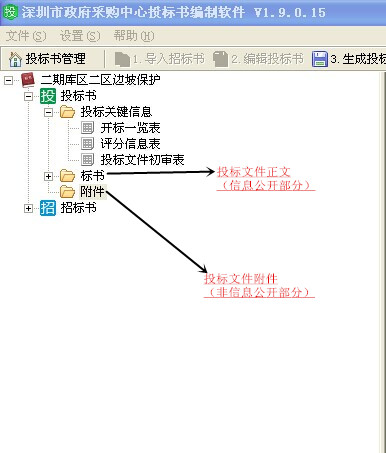 我公司公布投标文件正文（信息公开部分）时为计算机截取信息自动公布，如投标人误将涉及个人隐私的信息放入投标文件正文，相关后果由投标人自负；如投标人将必须放于投标文件正文（信息公开部分）的内容放入投标文件附件（非信息公开部分）以回避信息公开，将作投标无效处理。投标文件组成：1.投标文件正文（信息公开部分），主要包括以下内容：一、投标函二、政府采购投标及履约承诺函三、分项报价清单四、投标人情况介绍（一）供应商一览表（二）投标人资格证明文件（三）技术保障措施（格式自定）（四）投标人近三年同类业绩（五）中小企业声明函及残疾人福利性单位声明函（六）技术规格偏离表（七）商务需求偏离表五、投标人认为需要加以说明的其他内容（格式自定）2.投标文件附件（信息不公开部分）（一）法定代表人证明书（二）投标文件签署授权委托书（三）项目实施方案（四）投标人认为需要加以说明的其他内容（格式自定）（投标人根据具体项目内容自行调整）投标文件正文（信息公开部分）一、投标函致：友和保险经纪有限公司  1.根据已收到贵方的招标编号为的        (项目名称）项目的招标文件，遵照《深圳经济特区政府采购条例》和《深圳网上政府采购管理暂行办法》等有关规定，我单位经研究上述招标文件的专用条款及通用条款后，我方愿以投标书编制软件中《开标一览表》中填写的投标报价并按招标文件要求承包上述项目并修补其任何缺陷。2、我方已认真核实了投标文件的全部资料，所有资料均为真实资料。我方对投标文件中全部投标资料的真实性负责，如被证实我方的投标文件中存在虚假资料的，则视为我方隐瞒真实情况、提供虚假资料，我方愿意接受主管部门作出的行政处罚。3、我方同意所递交的投标文件在“对通用条款的补充内容”中的投标有效期内有效，在此期间内我方的投标有可能中标，我方将受此约束。4、除非另外达成协议并生效，贵方的中标通知书和本投标文件将构成约束我们双方的合同。5、我方理解贵方将不受必须接受你们所收到的最低标价或其它任何投标文件的约束。投标人：    单位地址：法定代表人或其委托代理人：邮政编码：  电话：  传真：开户银行名称：					开户银行帐号：				开户银行地址：					开户银行电话：				日期：年月日二、政府采购投标及履约承诺函致：  友和保险经纪有限公司  我公司承诺：1.我公司本招标项目所提供的货物或服务未侵犯知识产权。2.我公司参与本项目投标前三年内，在经营活动中没有重大违法记录。3.我公司参与本项目政府采购活动时不存在被有关部门禁止参与政府采购活动且在有效期内的情况。4.我公司具备《中华人民共和国政府采购法》第二十二条规定的资质。5.我公司未被列入失信被执行人、重大税收违法案件当事人名单、政府采购严重违法失信行为记录名单6.我公司参与该项目投标，严格遵守政府采购相关法律，投标做到诚实，不造假，不围标、串标、陪标。我公司已清楚，如违反上述要求，其投标将作废，被列入不良记录名单并在网上曝光，同时将被提请政府采购监督管理部门给予一定年限内禁止参与政府采购活动或其他处罚。7.我公司如果中标，做到守信，不偷工减料，依照本项目招标文件需求内容、签署的采购合同及本公司在投标中所作的一切承诺履约。项目验收达到全部指标合格，力争优良。8.我公司承诺本项目的报价不低于我公司的成本价，否则，我公司清楚将面临投标无效的风险；我公司承诺不恶意低价谋取中标；我公司对本项目的报价负责，中标后将严格按照本项目招标文件需求、签署的采购合同及我公司在投标中所作的全部承诺履行。我公司清楚，若我公司以“报价太低而无法履约”为理由放弃本项目中标资格时，愿意接受主管部门的处理处罚。若我公司中标本项目，我公司的报价明显低于其他投标人的报价时，我公司清楚，本项目将成为重点监管、重点验收项目，我公司将按时保质保量完成，并全力配合有关监管、验收工作；若我公司未按上述要求履约，我公司愿意接受主管部门的处理处罚。9.我公司已认真核实了投标文件的全部内容，所有资料均为真实资料。我公司对投标文件中全部投标资料的真实性负责，如被证实我公司的投标文件中存在虚假资料的，则视为我公司隐瞒真实情况、提供虚假资料，我公司愿意接受主管部门作出的行政处罚。10.我公司承诺不非法转包、分包。11.单位负责人为同一人或存在直接控股、管理关系的供应商，不得参加同一合同项下的政府采购活动。以上承诺，如有违反，愿依照国家相关法律处理，并承担由此给采购人带来的损失。投标人：法定代表人或其委托代理人三、开标一览表单位：人民币元注：投标人应根据本企业的成本自行决定报价，但不得以低于其企业成本的报价投标；评标时，评标委员会认为投标人的报价明显低于其他通过符合性审查投标人的报价，有可能影响产品质量或者不能诚信履约的，应当要求其在评标现场合理的时间内提供书面说明，必要时提交相关证明材料；投标人不能证明其报价合理性的，评标委员会应当将其作为无效投标处理。本表格式不得修改。开标一览表的投标总价必须与项目报价表的投标总价一致。四、详细分项报价清单项目名称：材料科学与工程实验中心设备（二）投标单位：日期：    年  月  日注：1、所有价格应按“招标文件”中规定的货币单位填写；    2、投标总价应为以上各分项价格之和；3、本表格仅为指导性范本，供应商应根据项目具体情况对各分项内容进行调整提供详细分项报价。五、投标人情况介绍（一）供应商一览表	注：在按要求填写好此表格后，各投标单位可以用其它的方式，就公司整体情况作出详细的介绍（可以提供相应文字、照片等）。（二）供应商资格证明文件1. 投标人资格要求的证明文件：（1）工商营业执照复印件；（2）提供招标公告中关于投标人资格要求的相关资格证明文件复印件。2. 评分标准中涉及的有关资格（质）证明文件：（特别提示：投标人须按本招标文件第一章招标公告 “投标人资质要求”提供相关的资质证明，未提供或提供不完整、不符合要求的，投标文件将按无效投标处理。）（三）评标信息中规定的公司业绩一览表注：1. 需递交上述项目的合同复印件或扫描件，需要时提供原件交验。（四）所获荣誉或奖励一览表注：1. 在备注中填写项目单位名称、联系人、联系电话等内容。2. 需递交上述项目的证明材料复印件或扫描件，需要时提供原件交验。3. 提供的资料须齐全。（五）中小企业声明函及残疾人福利性单位声明函（或省级以上监狱管理局、戒毒管理局（含新疆生产建设兵团）出具的属于监狱企业的证明文件）（如投标人不属于上述企业，此项填“无”。）（1）中小企业声明函（仅限中小企业）本公司郑重声明，根据《政府采购促进中小企业发展暂行办法》（财库〔2011〕181号）的规定，本公司为______（请填写：中型、小型、微型）企业。即，本公司同时满足以下条件：1.根据《工业和信息化部、国家统计局、国家发展和改革委员会、财政部关于印发中小企业划型标准规定的通知》（工信部联企业〔2011〕300号）规定的划分标准，本公司为______（请填写：中型、小型、微型）企业。2.本公司参加______单位的______项目采购活动提供本企业制造的货物，由本企业承担工程、提供服务，或者提供其他______（请填写：中型、小型、微型）企业制造的货物。本条所称货物不包括使用大型企业注册商标的货物。本公司对上述声明的真实性负责。如有虚假，将依法承担相应责任。 本公司已知悉《政府采购促进中小企业发展管理办法》（财库〔2020〕46 号）、《中小企业划型标准规定》（工信部联企〔2011〕300 号）、《统计上大中小微型企业划分办法（2017）》等 规定，承诺提供的声明函内容是真实的，并知悉根据《政府采购促进中小企业发展管理办法》（财库〔2020〕46 号）第二十条规定，供应商按照本办法规定提供声明函内容不实的，属于提供虚假材料谋取中标、成交，依照《政府采购法》 等政府采购有关法律法规规定追究相应责任。本企业对上述声明内容的真实性负责。如有虚假，将依法承担相应责任。法定代表人或其授权委托人（签名）：供应商（盖公章）：日期：年月日（2）残疾人福利性单位声明函（仅限残疾人福利性单位）本单位郑重声明，根据《财政部 民政部 中国残疾人联合会关于促进残疾人就业政府采购政策的通知》（财库〔2017〕 141号）的规定，本单位为符合条件的残疾人福利性单位，且本单位参加______单位的______项目采购活动提供本单位制造的货物（由本单位承担工程/提供服务），或者提供其他残疾人福利性单位制造的货物（不包括使用非残疾人福利性单位注册商标的货物）。本单位知悉《关于促进残疾人就业政府采购政策的通知》（财库〔2017〕141 号）的规定，承诺提供的声明函内容是真实的，如提供声明函内容不实，则依法追究相关法律责任。本单位对上述声明的真实性负责。如有虚假，将依法承担相应责任。供应商：（盖公章）日期：年月日（3）监狱企业声明函（仅限省级以上监狱管理局、戒毒管理局（含新疆生产建设兵团））本公司郑重声明，本公司符合《关于政府采购支持监狱企业发展有关问题的通知》（财库[2014]68号）的规定，并出具如下证明材料。本公司对上述声明的真实性负责。如有虚假，将依法承担相应责任。供应商：（盖公章）日期：年月日六、商务条款偏离表投标人名称：         项目编号：注：1、“招标商务条款要求”一栏填写招标文件第一册第二章“四、项目商务要求”的内容；2、“投标商务条款响应”一栏详细填写投标的商务要求响应，并对照招标商务条款对应响应；3、“偏离情况”一栏填写“正偏离”、“负偏离”或“无偏离”七、技术规格偏离表投标人名称：         项目编号：备注：1. “偏离情况”栏中应填写“正偏离”、“负偏离”或 “无偏离”。2. “招标技术要求”一栏应填写招标文件第一册第二章“三、项目技术要求”的内容；“投标技术响应”一栏必须详细填写投标产品的具体参数，并应对照招标技术要求一一对应响应；八、货物说明一览表投标人名称：                 项目编号：九、投标人认为需要加以说明的其他内容（信息公开部分的内容到此为止！往下为信息不公开部分。）投标文件附件（信息不公开部分）一、法定代表人证明书同志，现任我单位职务，为法定代表人，特此证明。说明：1、法定代表人为企业事业单位、国家机关、社会团体的主要行政负责人。      2、内容必须填写真实、清楚，涂改无效，不得转让、买卖。附： 请提供法定代表人身份证扫描件（正反两面）。二、投标文件签署授权委托书本授权委托书声明：我（姓名）系（投标人名称）的法定代表人，现授权委托（姓名）为我公司签署本项目已递交的投标文件的法定代表人的授权委托代理人，代理人全权代表我所签署的本项目已递交的投标文件内容我均承认。代理人无转委托权，特此委托。代理人：联系电话：  手机：身份证号码：职务：授权委托日期：年月 日附： 请提供被授权人身份证扫描件（正反两面）。三、项目实施方案1、免费保修期；2、故障或技术支持响应时间；3、投标人承诺的其他维修维护方案、措施4、质量保证及违约承诺。注：(根据项目实际情况适当调整内容)四、其他第四章  合同及履约情况反馈格式一、合同条款及格式（仅供参考）哈尔滨工业大学（深圳）货物采购合同书合同编号：HITSZ-EIC2-***项目名称：***合同金额（人民币大写）：***签署地点：中国深圳市南山区哈尔滨工业大学（深圳）货物采购合同书甲方：哈尔滨工业大学（深圳）       合同编号： HITSZ-EIC2-***乙方：****                            合同履约地：深圳市南山区根据《中华人民共和国合同法》及***《****》（招标编号：**** ）项目招标结果，由 *****  为中标方。按照《中华人民共和国合同法》和《深圳经济特区政府采购条例》，经过甲乙双方协商一致，签订本合同。合同内容和供货范围合同内容（设备名称）：详见1.5货物（服务）名称招标数量：1批；交货地点：深圳市南山区桃源街道深圳大学城哈尔滨工业大学校区实训楼；交货时间：本合同签订之日起**天（日历日）内；供货范围：（货物名称、型号、规格、价格必须与中标（成交）结果一致）合同总价2.1	合同总价人民币**.**元（大写：**整）已包含本合同项下采购仪器设备（以下简称“货物”、“产品”、“设备”或“采购物品”）的价款、随机赠送附件、包装、运输、保管、装卸、安装、调试、测试、检测、技术指导、培训、咨询、服务、保险、差旅、验收合格交付使用之前以及技术和售后服务过程中产生的所有有关费用以及税费，甲方无需向乙方另外支付本合同1.5条规定的总价款之外的任何费用。2.2	本合同总价为固定不变价，货物单价在本合同履行过程中保持不变。付款货物付款办法：本合同款项分  **   次支付，分别为预付款、进度款、验收款（提供见索即付质量保、不提供见索即付质量保函）质保金。约定如下：预付款合同生效后30个工作日内，甲方向乙方支付合同总额的   **** 作为预付款；进度款  合同签订生效后，乙方无违反合同约定的，当合同执行满足************要求后，乙方可凭    *********   提出付款申请，申请通过后，甲方在30个工作日内提交合同总额的        *******  支付指令；验收款（不提供见索即付质量保函）：合同签订生效后，乙方无违反合同约定，按照合同提供全部产品，且安装调试完毕、参数指标达标、资料齐备、最终验收合格并交付甲方使用，甲方办理合同款项结算手续后60个工作日内支付合同总额的 95 %。验收款（提供见索即付质量保函）：合同签订生效后，乙方无违反合同约定，按照合同提供全部产品，且安装调试完毕、参数指标达标、资料齐备、最终验收合格并交付甲方使用，乙方向甲方提供银行见索即付质量保函，其中保函金额为设备合同款5%，以担保验收合格后为期一年内产品质量及售后服务得到保证，满足以上要求后乙方可向甲方提出付款申请，申请通过后，甲方办理合同款项结算手续后60个工作日内支付合同总额的100％。质保金：双方约定以合同总额  5%作为质保金。自全部货物经甲方最终验收合格并交付甲方使用之日起满12个月后的一个月内，经甲方确认乙方无违反售后服务承诺且无产品质量问题等违反本合同约定行为的前提下，质保金由甲方全部无息支付给乙方；若甲方根据本合同约定相应扣除部分质保金的，则甲方将剩余质保金（若有）无息支付给乙方。乙方指定的收款账户为本合同尾部签章处所确认的银行账户，如有任何变更需经甲方同意，且自变更之日起三日内书面通知甲方，否则由乙方自行承担一切不利后果；若甲方在收到乙方的书面通知前已安排付款或存在其他无法变更收款账户的情形，则甲方可继续向本合同尾部签章处所确认的银行账户支付款项。乙方应在甲方安排付款前10个工作日内向甲方申请付款，且提供甲方办理付款所需票据等相关资料。否则甲方有权拒绝支付。乙方迟延申请付款或迟延提供发票的，甲方有权相应顺延支付货款的时间且无需承担任何违约责任。因政府部门核批导致甲方付款延迟的，或非甲方原因导致支付时间已逾当年财政资金支出的最终期限而无法按期支付的，甲方可顺延支付且无需为此承担违约责任。货物的初步检验与验收乙方提供的货物应同时满足国家、地方（货物使用地）相关规范以及行业标注的要求。乙方提供的货物必须是原厂原装、全新、合格且满足本次采购需求标准的货物，乙方确保其进货渠道合法并持有相关证明材料（甲方有权要求乙方一并交付该资料存档备查）。乙方提供的货物需满足：制造厂商必须在货物出厂前，全面、准确地检验货物的质量、规格和数量，签发质量证明书或出厂检测合格报告等资料。货物的包装与运输要求：乙方需对货物进行合理妥善的包装和运输，凡由于包装不良或运输不当所造成的任何损失和由此产生的费用均由乙方承担。乙方应至少在送货前5个工作日，以传真或电子邮件方式向甲方提供交货计划（内容包括合同号、货物名称、数量、重量和体积的约数、交货时间、地点、运输安排）和安装单（包括安装所要求的水、电、气等安装环境），在收到甲方事先认可送货日期的通知后运送货物，否则，甲方有权拒收乙方运送货物，且不需承担任何违约责任，因此造成甲方损失及/或导致甲方支付额外费用的，由乙方承担。在货物抵达甲方指定的交货目的地后，甲乙双方就货物外观、质量、规格和数量进行初步检验。初步检验符合要求的，甲方签署相应的收货报告，甲方签署收货报告仅为外观验收，并不代表甲方确认货物质量合格。如果发现货物的外观、质量、规格和数量与合同不符，甲方有权拒收货物，乙方应于合同约定的交货期前重新提供符合合同约定的货物，相关费用均应于合同约定的交货期前补充提供符合合同约定的货物，相关费用均由乙方承担。乙方重新提供货物或补充提供货物的时间超过本合同1.4条约定交货时间的，视为乙方逾期交货，甲方可向乙方提出索赔。若乙方补充提供的货物仍不符合合同约定的，甲方有权决定拒收全部货物（包括已接收的符合合同约定的货物）并解除本合同，同时可要求乙方赔偿甲方因此遭受的损失。乙方应委派技术人员进行现场卸载、安装、调试，并无偿提供货物安装调试的一切技术支持。安装调试的具体时间由甲方提前3天通知乙方。乙方在卸载、安装和调试过程中应当遵守甲方对施工现场的管理规定，自行协调好与其他施工单位的关系，确保工程顺利完成。否则 ，因此所产生的一切后果均由乙方自行承担。若因乙方原因导致甲方相关设备损坏或者造成第三方损失的，则由乙方照价赔偿。乙方应按照甲方通知的时间完成安装和调试工作，并对甲方相关人员进行技术指导，确保货物达到国家相关技术标准和本合同、招标文件、投标文件约定的技术、性能指标。乙方安装调试完毕，经过5个工作日试运行后，由甲方根据实际准备情况组织人员对货物进行测试检验。如果货物存在缺陷，则该次测试检验不通过，乙方应当根据甲方的要求采取纠正缺陷的措施，并由甲方确定第二次测试检验的时间，相关费用均由乙方承担，若甲方因此遭受损失的，甲方可向乙方提出索赔。若第二次测试检验仍不通过，则甲方有权决定退回全部货物并解除本合同，同时可要求乙方赔偿甲方因此遭受的损失。货物最终验收标准：合同约定、国家相关技术标准、招标文件、投标文件要求及投标时的封板（如有）等几方面为标准进行验收，验收过程中，各方意见不一致的，以甲方意见为准。乙方需积极配合甲方的验收，如货物验收合格，则由甲方出具验收合格报告书；如验收不通过，则乙方需在甲方指定的限期内纠正，否则甲方有权解除本合同且不承担任何违约责任并有权向乙方索赔。乙方保证认可、尊重甲方的验收结果，且不持异议。若乙方对甲方的验收结果提出异议，经甲方同意，可邀请有关部门进行检验，检验结果表明货物不符合合同约定的，因检验发生的费用由乙方承担；检验结果表明货物符合合同约定的，因检验发生的费用由甲方承担。甲方不同意邀请有关部门进行检验的，可退回全部货物并解除本合同，同时可要求乙方赔偿甲方因此遭受的损失。如果发现货物在质量保证期内存在或可能存在缺陷，包括内在缺陷或使用不适当原材料，甲方将有权邀请有关部门进行检验，检验结果表明货物不符合合同约定的，因检验发生的费用由乙方承担，甲方有权向乙方索赔；检验结果表明货物符合合同约定的，因检验发生的费用由甲方承担。权利瑕疵保证和知识产权5.1    乙方应保证，甲方在中华人民共和国境内使用本合同项下货物或该等货物的任何一部分时，免受第三方提出的侵犯其专利权、商标权或其他知识产权、侵犯其所有权、抵押权等物权及其他任何合法权利的起诉或指控、主张。如发生此类纠纷，由乙方承担一切责任，造成甲方损失的（包括但不限于直接或间接经济损失、商誉损害等）需承担相应的赔偿责任。5.2    乙方承诺，甲方提供定制方案或在使用、开发、改进及利用本合同项下产品过程中所产生的全部成果（包括但不限于甲方及其工作人员研发出的软件、硬件、实物和撰写的文章、书籍、专著及相应的专利权、商标权、著作权或其他知识产权等）的申请权、发表权、使用权、所有权等一切合法权利均归甲方所有。5.3    乙方为执行本合同而提供的技术资料、软件的使用权归甲方所有。质量保证与售后服务6.1	乙方必须保证所供货物的各方面与合同、招标文件、投标文件规定的质量、技术指标、规格和性能相一致。在货物正确安装、正常操作情况下，本合同项下设备免费保修 **   年，时间自全部货物最终验收合格并交付使用之日起计算。在质保期内，免费维修与更换产品及其所有零配件。保修承担方为乙方，保修方联系方式为：**。6.2	质保期内，如果有因质量问题而引起的损坏或出现其他使用障碍，乙方对产品予以免费的维修或更换，乙方应在收到甲方通知后1小时内响应甲方投诉，4小时为甲方提供解决方案，24小时内免费到达甲方现场维修或更换有缺陷、障碍的货物或部件，并于128小时内完成修复或更换工作，若在收到甲方通知后超出128小时未完成修复或更换工作，乙方应在甲方指定期限内免费提供同等型号货物代用，直至完成修复或更换工作之日。质保期时间随停机时间的长短而相应延长。全部服务费和更换产品或配件的费用由乙方承担，乙方如不能修理或不能调换，须按产品（指成套设备而非相关零部件）原价赔偿，并赔偿甲方因此遭受的损失；甲方也有权安排其他方进行修理或调换，相关费用由乙方承担。6.3	质保期满后，若有零部件出现故障，经权威部门鉴定属于寿命异常问题（明显短于该零部件正常寿命）等产品质量问题时，则由乙方负责免费更换及维修，乙方需在收到甲方通知后128小时内完成更换或修复工作，乙方如不能修理或不能调换，则参照6.2条约定处理，有关鉴定费用亦由乙方承担。6.4	乙方保证货物享受终身维修服务，质保期外零配件享受出厂成本价（不得高于本合同约定的单价）且维修相关服务费用按照最优惠标准执行。同时产品的相关使用和后续处理软件由乙方终身免费升级。6.5	乙方提供货物的维修、免费培训甲方实验人员学会使用所有设备和软件的操作、配置与维护。在质保期内，乙方每年对甲方进行2次以上回访，并安排专人定期到达甲方现场进行维护保养。质保期满后，每年按照甲方要求定期免费组织两次技术培训，定期免费提供软件升级及硬件维护等服务并定期免费按照甲方要求派遣专业工程师做技术交流指导。6.6    甲方在正常使用货物过程中给他人造成的人身或财产损害的损害赔偿责任均由乙方承担，甲方基于维护自身声誉先行代垫的，有权从质保金（如有）中预先扣除，不足以扣除的，可向乙方追偿。6.7    质保期内，某项货物出现故障的次数达5次的，其质保期延长1年；延长期限内，该项货物出现故障的次数达3次的，质保期继续延长1年，以后年度均按此规定执行。保密条款7.1    本合同项下甲方提供给乙方的技术资料、信息、设计方案等知识产权及价格条款等均为甲方的保密信息，乙方应采取保密措施，予以严密保守。7.2    除为了履行本合同项下义务而需接触甲方保密信息的有关员工外，乙方同意不向其他人员泄露甲方的任何保密信息，也不向任何第三方转让、交换或泄漏甲方提供的上述保密信息。7.3    本合同项下的保密义务期限为永久。7.4    如违反本条规定致使甲方遭受损失，乙方应负法律责任，并赔偿甲方由此遭受的损失。违约责任8.1   甲乙双方均应全面履行本合同，任何一方未能按照本合同的约定履行自己的义务，应当承担违约责任。违约方应当赔偿守约方因此遭受的损失，包括但不限于守约方的直接经济损失、间接经济损失、守约方为追究违约责任所发生的律师费、差旅住宿费、交通费、诉讼费、公证费、保全费、担保费、保险费等。8.2    若乙方逾期交货，则须自本合同约定的交付时间起算，每逾期一天处以合同总价的千分之二的罚金。如逾期天数达到30天时，甲方有权解除本合同且不承担任何违约责任，并有权向乙方追究因其违约导致损害的法律责任，损害索赔的范围参照8.1条约定。8.3    若乙方未按本合同的约定提供保修等售后服务，甲方有权自行委托第三方提供甲方所需要的技术支持和售后服务，所发生的一切费用均由乙方承担，如因此造成甲方损失的，乙方应承担赔偿责任，赔偿范围参照8.1条规定。8.4    甲方根据本合同约定或法律规定解除本合同的，除8.1条规定外，乙方还应承担甲方另行全部或部分购买乙方未交付的类似的货物或服务而产生的支出。部分解除合同的，乙方应继续履行合同中未解除的部分。8.5    乙方未履行本合同项下的其他义务或违反其在本合同及投标文件中的相关承诺（包括但不限于保密义务）的，应按合同总价款的30%向甲方支付违约金,该等违约金不足以弥补甲方损失的,甲方有权要求乙方补足。8.6乙方在履行售后服务过程中，因整改造成甲方损失的，应承担修复和赔偿责任。8.7    本合同项下，乙方应向甲方支付的全部款项，包括但不限于违约金、赔偿金、补偿金等，甲方均可从乙方的剩余货款、质保金（如有）中直接扣除（扣除顺序由甲方决定）。8.8    甲方根据本合同约定或法律规定解除本合同的，在乙方退回全部已收款项并支付甲方相应的违约金、拆除费用后，甲方退还乙方所供货物；如货物已进行安装的，拆除费用由乙方承担，甲方仅负责退回拆卸后的货物且不予任何补偿。退回货物的运输及费用由乙方自行解决。8.9    其他本合同约定的违约责任。风险承担9.1   货物毁损、灭失的风险，在货物经甲方最终验收合格且交付甲方正式使用以前由乙方承担，在货物经甲方最终验收合格且交付甲方正式使用以后由甲方承担。9.2   甲方因货物质量不符合约定的质量要求而拒绝接受货物或解除合同的，货物毁损、灭失的风险由乙方承担。9.3  货物毁损、灭失的风险由甲方承担时，若因乙方履行合同义务不符合约定，则不影响甲方要求其承担违约责任的权利。9.4 由乙方承担货物毁损、灭失风险的，如货物毁损或灭失的，乙方应于10天内重新提供符合合同规定的货物，否则，视为乙方逾期交货，甲方有权解除本合同且不承担任何违约责任，造成甲方损害的甲方有权要求乙方赔偿，赔偿责任范围参照第8条约定。9.5   由甲方承担货物毁损、灭失风险的，如货物毁损或灭失，甲方不能免除给付货款的义务。9.6    乙方指派的工作人员在货物安装施工中如出现施工事故，由乙方承担全部责任，乙方应为其人员购买相应的保险。若乙方拒绝或拖延承担，为消除对甲方的消极影响，甲方有权决定先行垫付相关费用，所垫付费用可在应付未付乙方的款项中直接扣除，不足部分可向乙方追偿。9.7    乙方在安装施工过程中造成甲方损失的，应由乙方承担相应的赔偿责任。9.8    不可抗力：不可抗力主要指战争、严重火灾、洪水、台风、地震、政府行为（包括但不限于政府审批行为、政策变更等）等或其它双方认定的不可抗力事件。甲乙双方中任何一方由于不可抗力影响合同执行时，发生不可抗力一方应尽快书面将事故通知另一方。在此情况下，双方应通过友好协商尽快解决本合同的执行问题。除非本合同另有规定，因不可抗力的影响导致本合同任何一方无法在合理时间内履行其在本合同项下的义务的部分或全部，不承担本合同项下的相应违约责任。但前述不可抗力导致乙方须延期交货或无法交货的，乙方须在事件发生的5天内，给甲方提交一份由事件发生地主管政府部门颁发的不可抗力证明书，并取得甲方认可。在此情况下，乙方仍有责任采取一切必要措施，按照甲方的要求加快交货。如前述不可抗力持续15日以上，甲方有权解除合同，且不承担任何责任。其它10.1   除甲方事先书面同意外，乙方不得部分或全部转让其应履行的合同义务。10.2   本合同自甲、乙双方法定代表人/授权代表签字并加盖双方印章后即刻生效。本合同书一式捌份，甲方陆份，乙方贰份。10.3   本合同《附件：***》（如有）及编号为***的招投标文件均为本合同不可分割的组成部分，与本合同具有相同的法律效力。如前述文件存在差异，则由甲方确定适用的先后顺序。10.4   因本合同的订立、履行及解释发生的争议，由双方协商解决，协商不成时，由甲方住所地人民法院管辖处理。10.5   甲方和乙方都不得单方变更本合同。如须对本合同条款进行变更，当事人双方须共同签署书面文件，作为本合同的补充。10.6   本合同尾部签章处所记载的通讯方式是甲乙双方唯一确认合法有效的联系方式，任何一方的上述方式发生变更的均需自变更之日起3个工作日内书面告知对方，否则应承担相应不利的法律后果。10.7   为便于办理进口货物减免税事项，根据乙方安排，甲乙双方单独或共同与其他方（包括但不限于海外供应商、进口代理商）另行签订进口采购合同或其他相关合同，该等合同仅为办理进口免税手续使用，其约定内容与本合同不一致的，以本合同为准；依据该等合同或者因签署该等合同，甲方需要支付本合同总价以外的费用或者承担本合同约定以外的义务和责任，乙方应为最终承担人，甲方先行承担的，有权向乙方追偿。注：本合同样本仅供参考，具体条款内容由采购单位和中标单位协商确定。二、政府采购履约情况反馈表采购人名称：                       联系人及电话：说明：1、本表为采购人向友和保险经纪有限公司反映政府采购项目履约情况时所用；2、履约情况评价分为优、良、中、差四个等级，请在对应的框前打“√”，然后在“具体情况说明”一栏详细说明有关情况。第二册  通用条款（公开招标）总则1．招标说明本项目按照《深圳经济特区政府采购条例》和《深圳网上政府采购管理暂行办法》的规定，并参考有关法规、政策、规章、规定通过招标择优选定供应商。2．定义招标文件中下列术语应解释为：2.1“招标机构”是指根据采购人委托，代理政府采购事宜的社会采购代理机构。本招标文件的招标机构特指友和保险经纪有限公司；2.2“采购人”或“采购单位”：系指利用财政性资金依法进行政府采购的国家机关、事业单位、团体组织； 2.3“投标人”或“投标方”，即供应商，是指参加投标竞争并愿意按照招标文件要求向采购人提供货物、工程或者服务的依法成立的法人、其他组织或者自然人；2.4“评标委员会”和“谈判小组”是依据《深圳经济特区政府采购条例》有关规定组建的专门负责本次招标其评标（谈判）工作的临时性机构；2.5“日期”指公历日；2.6“合同”指由本次招标所产生的合同或合约文件；2.7“电子投标文件”指利用深圳公共资源交易网提供的投标书加密软件加密的投标文件,适用于网上投标；（此投标书加密软件可从http://www.szggzy.com/网站“相关软件”栏目中下载）2.8“网上投标”指通过深圳公共资源交易网上传电子投标文件；2.9招标文件中的标题或题名仅起引导作用，而不应视为对招标文件内容的理解和解释。3. 政府采购供应商责任3.1欢迎诚信、有实力和有社会责任心的供应商参与政府采购事业。3.2供应商在政府采购项目投标过程中应诚实守信，不弄虚作假，不隐瞒真实情况，不围标串标，不恶意质疑投诉。如违反上述要求，经核实后，供应商的投标将作废，将该供应商列入不良记录名单并在网上曝光，同时提请政府采购监督管理部门给予一定年限内禁止参加政府采购活动的处罚或其他处罚。4．投标人参加政府采购的条件4.1投标人应在投标前进行注册。《供应商注册及电子密钥新申请指引》详见http://www.szggzy.com/。4.2投标人的资格要求参加本项目的投标人应具备的资格条件详见本项目招标公告中 “对投标人资格要求”的内容。5．联合体投标5.1　以下有关联合体投标的条款仅适用于允许投标人组成联合体投标的项目。5.2　由两个或两个以上的自然人、法人或者其他组织可以组成一个联合体，以一个供应商的身份共同投标时，应符合以下原则：（1）投标联合体各方参加政府采购活动应当具备下列条件：1、具有独立承担民事责任的能力；2、有良好的商业信誉和健全的财务会计制度；3、具有履行合同所必需的设备和专业技术能力；4、有依法缴纳税收和社会保障资金的良好记录；5、参加政府采购活动前三年内，在经营活动中没有重大违法记录；6、法律、行政法规规定的其他条件。（2）投标联合体各方必须有一方先行注册成深圳市政府采购供应商；（3）联合体中有同类资质的供应商按照联合体分工承担相同工作的，应当按照资质等级较低的供应商确定资质等级。（4）是否允许联合体参加投标，应当由采购人和采购代理机构根据项目的实际情况和潜在供应商的数量自主决定，如果决定接受联合体投标则应当在采购公告中明示。（5）采购人根据采购项目的特殊要求规定投标人特定条件的，联合体各方中至少应当有一方符合采购人规定的特定条件。对于招标公告对投标人某一资格有要求的，按照联合体各方中最低资质等级确定联合体的资质等级；联合体各方的不同资质可优势互补。（6）投标人的投标文件及中标后签署的合同协议对联合体各方均具法律约束力；（7）联合体各方应当签订共同投标协议，明确约定各方拟承担的工作和责任，并将该共同投标协议随投标文件一并递交给招标机构；（8）联合体中标后，联合体各方应当共同与采购单位签订合同，就中标项目向采购单位承担连带责任；（9）联合体的各方应当共同推荐一联合体投标授权代表方，由联合体各方提交一份授权书，证明其有资格代表联合体各方签署投标文件，该授权书作为投标文件的组成部分一并提交给招标机构；（10）以联合体形式参加政府采购活动的，联合体各方不得再单独参加或者与其他供应商另外组成联合体参加同一合同项下的政府采购活动，出现上述情况者，其投标和与此有关联合体、总包单位的投标将被拒绝；（11）除非另有规定或说明，本通用条款中“投标人”一词亦指联合体各方。6.本项目若涉及采购货物，则合格的货物及相应服务应满足以下要求：6.1  必须是全新、未使用过的原装合格正品（包括零部件），如安装或配置了软件的，须为正版软件。6.2  国产的货物及其有关服务必须符合中华人民共和国的设计和制造生产标准或行业标准。招标公告有其他要求的，亦应符合其要求。6.3进口货物及其有关服务必须符合原产地和/或中华人民共和国的设计和制造生产标准或行业标准。进口的货物必须具有合法的进口手续和途径，并通过中华人民共和国商检部门检验。招标公告有其他要求的，亦应符合其要求。6.4投标人应保证，其所提供的货物在提供给采购单位前具有完全的所有权，采购单位在中华人民共和国使用该货物或货物的任何一部分时，不会产生因第三方提出的包括但不限于侵犯其专利权、商标权、工业设计权等知识产权和侵犯其所有权、抵押权等物权及其他权利而引发的纠纷。如有纠纷，投标人应承担全部责任。6.5  投标人应保证，其所提供的货物应具有行政主管部门颁发的资质证书或国家质量监督部门的产品《检验报告》。设备到货验收时，还必须提供设备的产品合格证、质量保证文件。若中标后，除非另有约定，投标人必须按合同规定完成设备的安装，并达到验收标准。6.6  对工期的要求：投标人在投标时对其所投项目应提交详细的《交货进度表》，列明交货计划等，在合同规定的时间内完工验收。6.7  除非下文另有规定，产品有效期为：密封存放在阴凉、干燥、通风、温度为-5°Ｃ～４０°Ｃ的环境中，有效期八年。特殊要求的另行规定。6.8  服务响应期：4小时以内到达采购单位现场。特殊要求的另行规定。6.9  投标人必须承担的设备运输、安装调试、验收检测和提供设备操作说明书、图纸等其他相关及类似的义务。7．投标费用不论投标结果如何，投标人应承担其编制投标文件与递交投标文件所涉及的一切费用。8．踏勘现场8.1如有需要，招标机构或采购单位将组织投标人对项目现场及周围环境进行踏勘，以便投标人获取有关编制投标文件和签署合同所需的所有资料。踏勘现场所发生的费用由投标人自己承担，投标人应按招标公告所约定的时间、地点统一踏勘现场。8.2投标人及其人员经过采购单位的允许，可以踏勘目的进入采购单位的项目现场。若本项目招标文件要求投标人于统一时间地点踏勘现场的，投标人应当按时前往。8.3采购单位必须通过招标机构向投标人提供有关现场的资料和数据。8.4任何人或任何组织在踏勘现场时向投标人提交的任何书面或口头上的资料，未经招标机构在网上发布或书面通知，均作无效处理。招标机构对投标人由此而做出的推论、理解和结论概不负责。8.5 未参与现场踏勘不作为否定投标人资格的理由。9．招标答疑9.1招标答疑的目的是澄清、解答投标人在查阅招标文件后或现场踏勘中可能提出的与投标有关的疑问或询问。9.2投标人提出的与投标有关的问题须在招标文件规定的答疑截止时间前以网上提问形式提交给招标机构。9.3招标机构对疑问所做出的澄清和解答，以书面答复（包括网站发布信息）为准。答疑纪要的有效性规定按照本通用条款第12.3、12.4款规定执行。9.4如招标机构认为有必要组织现场答疑会，投标人应按照招标文件规定的时间或招标机构另行书面通知（包括网站发布的通知）的时间和地点，参与现场答疑会。9.5未参与招标答疑不作为否定投标人资格的理由。招标文件10．招标文件的编制与组成10.1招标文件除以下内容外，招标机构在招标（或谈判）期间发出的答疑纪要和其他补充修改函件，均是招标文件的组成部分，对投标人起约束作用；招标文件包括下列内容：第一册  专用条款          关键信息第一章  招标公告第二章  招标项目需求第三章  投标文件格式、附件第四章  合同及履约情况反馈格式第二册  通用条款第一章总则第二章招标文件第三章投标文件的编制第四章投标文件的递交第五章开标第六章评标要求第七章评标程序及评标方法第八章定标及公示第九章公开招标失败的后续处理第十章合同的授予与备案10.2 投标人下载招标文件后，应仔细检查招标文件的所有内容，如有残缺应在答疑截止时间之前向招标机构提出，否则，由此引起的投标损失自负；投标人同时应认真审阅招标文件所有的事项、格式、条款和规范要求等，如果投标人的投标文件没有按招标文件要求提交全部资料或者投标文件没有对招标文件做出实质性响应，其风险应由投标人自行承担，并根据有关条款规定，其投标有可能被拒绝。10.3任何人或任何组织向投标人提交的任何书面或口头资料，未经招标机构在网上发布或书面通知，均作无效处理，不得作为招标文件的组成部分。招标机构对投标人由此而做出的推论、理解和结论概不负责。11．招标文件的澄清11.1投标人在收到招标文件后，对招标文件任何部分若有任何疑问，或要求澄清招标文件的，均应在招标公告规定的答疑截止时间内，按网上提问的形式向招标机构提交。不论是招标机构根据需要主动对招标文件进行必要的澄清或是根据投标人的要求对招标文件做出澄清，招标机构都将在投标截止日期前以书面形式（包括深圳公共资源交易网站公开发布方式）答复或发送给所有投标人。澄清纪要作为招标文件的组成部分，对投标人起约束作用；11.2对于没有提出澄清又参与了该项目投标的供应商将被视为完全认同该招标文件（含澄清纪要），投标截止期后不再受理针对招标文件的相关质疑或投诉。11.3 对招标文件中描述有歧意或前后不一致的地方，评标委员会有权进行评判，但对同一条款的评判应适用于每个投标人。12．招标文件的修改12.1招标文件发出后，在投标截止日期前任何时候，确需要变更招标内容的，招标机构可主动地或在解答投标人提出的澄清问题时对招标文件进行修改；12.2招标文件的修改以书面形式（包括网站公开发布方式）发送给所有投标人，招标文件的修改内容作为招标文件的组成部分，并具有约束力。12.3招标文件、招标文件澄清（答疑）纪要、招标文件修改补充通知内容均以书面（包括网站公开发布方式）明确的内容为准。当招标文件、修改补充通知、澄清（答疑）纪要内容相互矛盾时，以最后发出的通知（或纪要）或修改文件为准；12.4招标机构保证招标文件澄清（答疑）纪要和招标文件修改补充通知在投标截止时间前以网站公开发布形式或书面形式发送给所有投标人。为使投标人在编写投标文件时有充分时间对招标文件的修改部分进行研究，招标机构可以酌情延长递交投标文件的截止日期，具体时间将在修改补充通知中明确。投标文件的编制13．投标文件的语言及度量单位13.1 投标人与招标机构之间与投标有关的所有往来通知、函件和投标文件均用中文表述。投标人随投标文件提供的证明文件和资料可以为其它语言，但必须附中文译文。翻译的中文资料与外文资料如果出现差异时，以中文为准，但翻译错误的除外。13.2 除技术规范另有规定外，投标文件使用的度量单位，均采用中华人民共和国法定计量单位。14．投标文件的组成具体内容请详见本项目专用条款的相关内容。15．投标文件格式投标文件包括本通用条款第14条中规定的内容。如招标文件提供了投标文件格式，则投标人提交的投标文件应毫无例外地使用招标文件所提供的相应格式（表格可以按同样格式扩展）。16．投标货币本项目的投标应以人民币计。17．证明投标文件投标技术方案的合格性和符合招标文件规定的文件要求17.1 投标人应提交证明文件证明其投标技术方案项下的货物、工程和服务的合格性符合招标文件规定。该投标技术方案及其证明文件作为投标文件的一部分。17.2 投标人提供证明投标技术方案与招标文件的要求相一致的文件，可以是文字资料、图纸、数据或数码照片、制造商公布的产品说明书、产品彩页和我国政府机构出具的产品检验和核准证件等，以证明投标人响应的真实性。它包括并应符合以下要求：17.2.1主要技术指标和性能的详细说明。17.2.2投标产品从采购单位开始使用至招标文件中规定的周期内正常、连续地使用所必须的备件和专用工具清单，包括备件和专用工具的货源及现行价格。17.2.3对照招标文件技术规格，逐条说明投标技术方案已对采购单位的技术规格做出了实质性的响应，或申明与技术规格条文的偏差和例外。投标人应详细说明投标技术方案中产品的具体参数，不得照搬照抄招标文件的技术要求。17.2.4产品说明书或彩页应为制造商公布或出具的中文产品说明书或彩页；提供外文说明书或彩页的，必须同时提供加盖制造商公章的对应中文翻译说明，评标依据以中文翻译内容为准，外文说明书或彩页仅供参考；产品说明书或彩页的尺寸和清晰度应该能够在电脑上被阅读、识别和判断，提供原件扫描件；17.2.5我国政府机构出具的产品检验和核准证件应为证件正面、背面和附件标注的全部具体内容；产品检验和核准证件的尺寸和清晰度应该能够在电脑上被阅读、识别和判断，提供原件扫描件。17.3相关资料不符合17.2款要求的，评标委员会有权认定为投标技术方案不合格响应，其相关分数予以扣减或作废标处理。17.4评标委员会有权对以谋取中标为目的的技术规格模糊响应（如有意照搬照抄招标文件的技术要求）或虚假响应予以认定。供应商上述行为一经发现或查实，除扣分或废标外，还可能被一并处以1年内不能重新签订《深圳网上政府采购协议》的处罚，招标机构可视情况报政府采购监督管理部门做进一步处理。17.5投标人在阐述上述第17.2时应注意采购单位在技术规格中指出的工艺、材料和设备的标准以及参照的牌号或分类号仅起说明作用，并没有任何限制性。投标人在投标中可以选用替代标准、牌号或分类号，但这些替代要实质上满足招标文件中技术规格的要求，是否满足要求，由评标委员会来评判。17.6为保证公平公正，除非另有规定或说明，投标人对同一货物或服务投标时，不得同时提供两套或两套以上的投标方案。18．投标文件其他证明文件的要求18.1对项目招标文件《评标信息》评分项中涉及的相关业绩、社保情况、纳税情况、银行资信等级和资金流状况等内容以及《投标文件初审表》中涉及的资格证书，投标人应提供相关部门出具的证明材料扫描件或照片（原件或复印件均可），原件备查。有关扫描件（或照片）的尺寸和清晰度应该能够在电脑上被阅读、识别和判断。若投标人未按要求提供证明材料或提供的是部分证明材料或提供不清晰的扫描件（或照片）的，评标委员会有权认定其投标文件未对招标文件有关需求进行响应，涉及资格性检查或符合性检查的予以废标处理，涉及《评标信息》打分项的则该项评分予以0分处理。18.2本项目涉及提供的有关资质证书，若原有资质证书处于年审期间，须提供证书颁发部门提供的回执，并且回执须证明该证书依然有效，则该投标人提供年审证明的可按原资质投标；若投标人正在申报上一级别资质，在未获批准之前，仍按原级别资质投标。19．投标有效期19.1 投标有效期为从投标截止之日算起的日历天数，具体见专用条款中投标有效期的天数要求。在此期限内，所有投标文件均保持有效；19.2 在特殊的情况下，招标机构在原定的投标有效期满之前，招标机构可以根据需要以书面形式（包括网站公开发布方式）向投标人提出延长投标有效期的要求，对此要求投标人须以书面形式予以答复，投标人可以拒绝招标机构此项要求，其投标在原投标有效期满后不再有效。同意延长投标有效期的投标人不能要求也不允许修改其投标文件，但应当相应的延长投标担保的有效期；19.3 中标单位的投标书有效期，截止于完成本招标文件规定的全部项目内容，并通过竣工验收及保修结束。20．供应商交纳投标保证金和履约保证金、退还保证金须知（本项目无需缴纳保证金）20.1交纳投标保证金流程图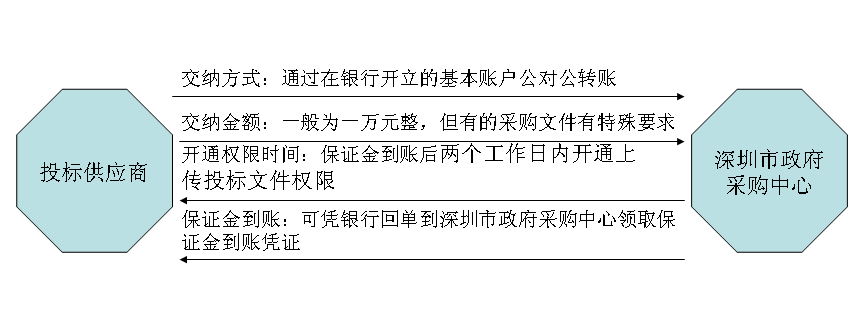 20.2交纳投标保证金说明20.2.1一般项目，投标保证金为一万元；采购文件对投标保证金金额另有规定的，按采购文件规定交纳（详见采购文件专用条款《对通用条款的补充内容》中的相关要求）。20.2.2投标保证金必须一次性全额交纳。20.2.3自2013年6月1日起，交纳投标保证金应一律从投标供应商基本账户转出,不从基本账户转出的属于隐瞒真实情况，按提供虚假资料处理。禁止个人银行结算账户转出和第三方代交。20.2.4投标保证金账户信息户  名：深圳市政府采购中心   账  户：0012 1002 0054 9开户银行：平安银行股份有限公司深圳分行营业部    行　　号：307584021015 20.3投标保证金收据（凭证）的领取20.3.1在2015年9月1日之前交纳投标保证金的供应商，领取投标保证金收据的方式:（1）通过银行柜台公对公转账的，须凭银行回单原件到深圳市政府采购中心一楼大厅领取；（2）通过网上银行转账的，须打印网上银行电子回单（带银行电子章），并加盖公章（或财务章）后到深圳市政府采购中心一楼大厅领取。20.3.2自2015年9月1日起，深圳市政府采购中心将使用平安银行网上银行电子回单（网银电子回单）代替收据，不再另外开立收据。需要深圳市政府采购中心出示保证金已到账凭证的供应商，可按照本条中的第1点要求，到深圳市政府采购中心一楼领取网银电子回单。供应商可根据需要自行决定领取或不领取。20.4履约保证金履约保证金的交纳要求参照投标保证金的交纳方式及采购文件的要求。20.5保证金的其他相关说明20.5.1投标保证金和履约保证金不可相互转换。20.5.2需查询、核对保证金明细的供应商，请携带法人授权书及本人身份证原件到深圳市政府采购中心一楼大厅办理。20.6保证金退还流程图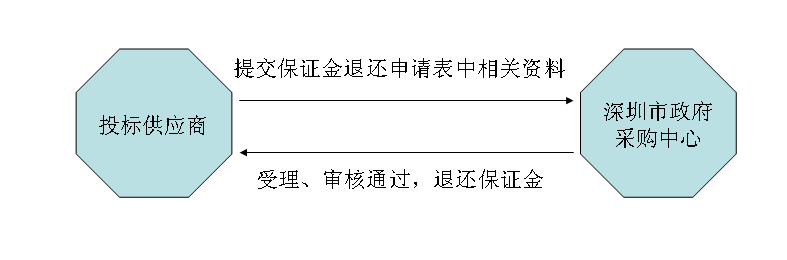 21．投标人的替代方案21.1投标人所提交的投标文件应完全满足招标文件（包括图纸和技术规范所示的基本技术设计）的要求。除非招标的项目明确允许投标人提交替代方案，否则投标人有关替代方案的条款将不予考虑。21.2 如果允许投标人提交替代方案，则准备提交替代方案的投标人除应提交一份满足招标文件（包括图纸和技术规范所示的基本技术设计）要求的投标文件外，还应提交需评审其替代方案所需的全部资料，包括项目方案书、技术规范、替代方案报价书、所建议的项目方案及有关的其它详细资料。22．投标文件的制作要求22.1投标人应准备所投项目的电子投标文件一份。此电子投标文件须由投标人根据招标人提供的后缀名为.zbs的电子采购文件、《投标书编制软件》编制。（要下载安装《投标书编辑软件》及其配套软件，可用电子密钥登录深圳市网上政府采购系统（http://www.szggzy.com/），然后在右侧的“相关链接”栏目中下载。在安装此软件之前，须先安装Adobe Reader 7.0。）22.2投标人在利用《投标书编制软件》编制投标书时须注意：1、导入《投标书编制软件》的招标文件项目编号、包号应与以此制作的投标文件项目编号、包号一致。例如，不能将甲项目A包的招标书导入《投标书编制软件》，制作乙项目B包的投标书。2、不能用非本公司的电子密钥加密本公司的投标文件，或者用其它公司的登录用户上传本公司的投标文件。3、要求用《投标书编制软件》编制投标书的包，不能用其它方式编制投标书。编制投标文件时，电脑须连通互联网。4、投标文件不能带病毒。招标机构将用瑞星杀毒软件和赛门铁克杀毒软件对投标文件进行病毒检测，如果这两种软件均报告发现病毒，则招标机构认为该投标文件带病毒。5、完整填写“投标关键信息”，如下图所示：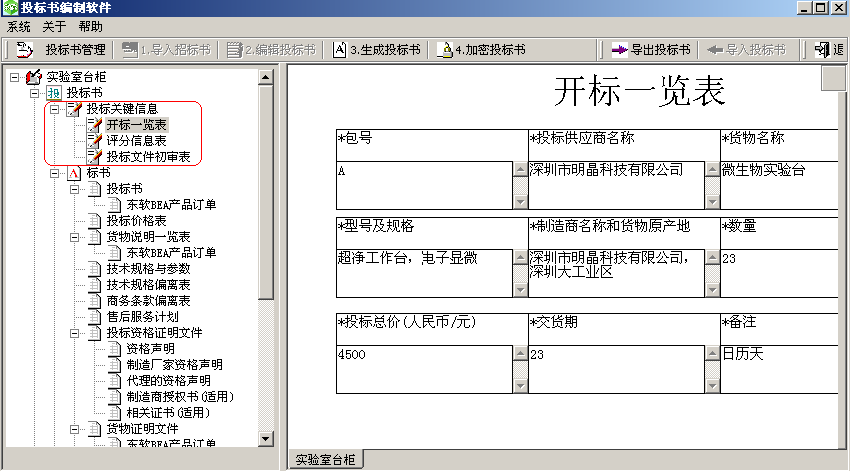 6、投标人在编辑投标文件时，在投标文件目录中属于本节点内容的必须在本节点中填写，填写到其他节点或附件，一切后果由供应商自行承担。7、投标书编写完成后，必须用属于本公司的电子密钥进行加密，否则视同未盖公章，将导致投标文件无效。8、招标机构不接受投标截止时间后递交的纸质、电子、传真等所有形式的投标文件。由于对网上招投标操作不熟悉或自身电脑、网络的原因导致不能在投标截止时间之前上传投标文件，招标机构不负任何责任。建议于开标前一个工作日完成投标文件的制作与上传，如果上传有困难，请及时咨询。9、如果开标时出现网络故障、技术故障，影响了招投标活动，招标机构有权采取措施，如延期、接受无法从网上上传的投标书等，以保障招投标活动的公开、公平和公正，投标供应商不得对此持有异议。22.3电报、电话、传真形式的投标概不接受。22.4投标文件不用盖章或签字，资格证明文件提供扫描件。投标文件的递交23．投标书的保密23.1在投标文件制作完成后，投标书编制软件自带的加密程序能自行对其进行加密，投标人无须用其它加密方式。此加密程序确保投标文件在到达投标截止时间后才能解密查看。在加密过程中，加密软件会提示选取对应项目的加密规则文件，如果误选了非本项目的规则文件导致不能在开标时解密投标文件，该投标文件将被招标机构拒绝。选取项目加密规则文件的界面如下图所示：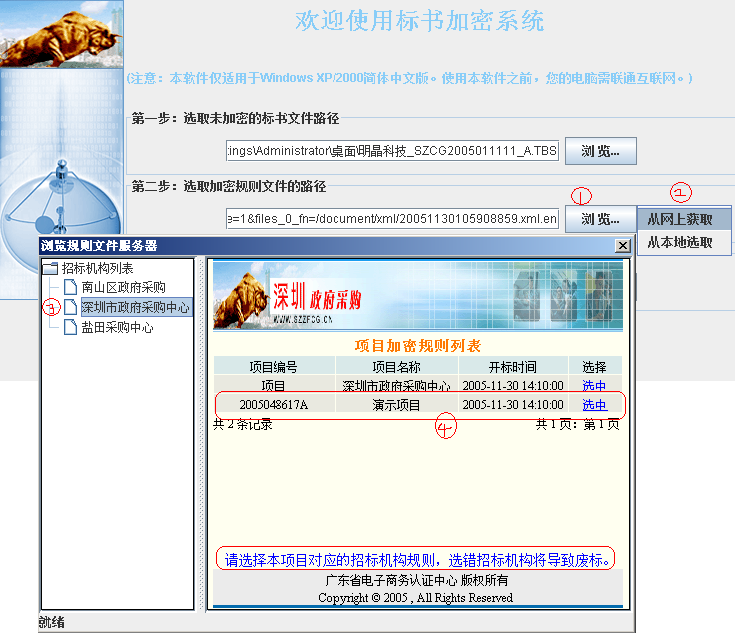 24．投标截止日期24.1实行网上投标，投标人必须在采购文件规定的投标截止时间前用电子密钥登录“深圳公共资源交易网”（http://www.szggzy.com/），用“应标管理”—》“上传投标文件”功能点上传投标文件。如果没有该功能点，请用本公司的机构管理员在 “系统维护”—》“修改用户权限”中增加该功能点，并在工作日与深圳市政府采购中心联系。如果确有困难，多次上传均告失败，请在投标截止时间之前携带加密后的电子投标文件送达深圳市政府采购中心302室。24.2招标机构可以按本通用条款第12条规定，通过修改招标文件自行决定酌情延长投标截止期。招标机构、采购单位和投标人受投标截止期制约的所有权利和义务均应延长至新的截止期。在项目延期后，出于投标文件的保密考虑，建议投标人重新加密投标文件，重新上传。24.3投标截止时间以后不得上传投标文件。25.样品的递交25.1 如有必要，采购单位可以要求投标人提供样品。25.2 未中标供应商的样品将于招标结束时退还。中标供应商的样品由采购单位保留，作为验收的依据。26．投标文件的修改和撤销26.1投标方在提交投标文件后可对其投标文件进行修改并重新上传投标文件或在网上进行撤销投标的操作。26.2投标截止时间以后不得修改投标文件。26.3从投标截止期至投标人在投标书中确定的投标有效期之间的这段时间内，投标人不得撤回其投标，否则其投标保证金将被不予退还。26.4招标机构不退还投标文件，另有规定的除外。开标27．开标27.1招标机构将在投标截止时间后，对投标文件进行解密，开标，并在网上公布开标结果。27.2 网上投标的，当招标机构开标后，投标人即可登录“深圳公共资源交易网”，用“应标管理浏览开标一览表”功能查看开标一览表。评标要求28．评标委员会组成28.1网上开标结束后召开评标会议，评标委员会由招标机构依法组建，负责评标活动。评标委员会的组成及行为规范执行《关于印发<深圳市政府采购评标委员会和评标方法暂行规定>的通知》(深财购[2005]5号)，评标委员会由采购单位代表和有关技术、经济等方面的专家组成，成员人数为5人以上（含5人）单数，其中技术、经济等方面的专家不少于成员总数的三分之二。为保证评委人选的专业性，以及评标中的公平公正性，评标委员会成员从深圳市财政委员会评标专家库中随机抽取。采购单位代表须持本单位签发的《评标授权书》参加评标。采购单位无代表参与评标，应在开标前三天提交《采购单位不派评委参与项目评标承诺书》给招标机构。28.2评标定标应当遵循公平、公正、科学、择优的原则。28.3评标活动依法进行，任何单位和个人不得非法干预评标过程和结果。28.4评标过程中不允许违背评标程序或采用招标文件未载明的评标方法或评标因素进行评标。28.5 开标后，直到授予中标人合同为止，凡属于对投标文件的审查、澄清、评价和比较的有关资料以及中标候选人的推荐情况、与评标有关的其他任何情况均严格保密。29．向评标委员会提供的资料29.1公开发布的招标文件，包括图纸、服务清单、答疑文件等；29.2其他评标必须的资料。29.3评标委员会应当认真研究招标文件，至少应了解熟悉以下内容：（1）招标的目的；（2）招标项目需求的范围和性质；（3）招标文件规定的投标人的资格、财政预算限额、商务条款；（4）招标文件规定的评标程序、评标方法和评标因素；（5）招标文件所列示的废标条款一览表；30．独立评标30.1评标委员会成员的评标活动应当独立进行，并应遵循投标文件初审、澄清有关问题、比较与评价、确定中标供应商、编写评标报告的工作程序。评标程序及评标方法31．投标文件初审31.1投标文件初审包括资格性检查和符合性检查。资格性检查：依据法律法规和招标文件的规定，对投标文件中的资格证明等进行审查，以确定投标供应商是否具备投标资格。符合性检查：依据招标文件的规定，从投标文件的有效性、完整性和对招标文件的响应程度进行审查，以确定是否对招标文件的实质性要求作出响应。31.2投标文件初审内容请详见“关键项目”中的《投标文件初审表》部分。投标人若有一条审查不通过则按废标处理。评标委员会对投标单位打√为通过审查，打×为未通过审查。31.3对不属于投标文件初审表所列的其他情形，除法律法规另有规定外，不得作为废标的理由。32．澄清有关问题为了有助于投标文件的审查、评价和比较，对投标文件含义不明确、同类问题表述不一致或者有明显文字和计算错误的内容，评标委员会可以用书面形式(应当由评标委员会签字)要求投标供应商作出必要的澄清、说明或者纠正。投标人的澄清、说明或者补正应当用采用书面形式（由其授权的代表签字），并不得超出投标文件的范围或者改变投标文件的实质性的内容。33．投标文件的比较与评价评标委员会将按照《深圳经济特区政府采购条例》及《深圳市政府采购评标委员会和评标方法暂行规定》，参照相关法律、法规、规定，仅对通过资格性审查和符合性审查的投标文件进行综合比较与评价。34.实地考察、演示或设备测试34.1在招标过程中，评标委员会有权决定是否对本项目投标人进行现场勘察或实地考察或检验有关证明材料的原件。投标人应随时做好接受检查的准备。34.2若招标文件要求进行现场演示或设备测试的，投标人应做好相应准备。35．评标方法35.1根据《转发财政部关于加强政府采购货物和服务项目价格评审管理的通知》（深财购[2007]9号）和《关于印发<深圳市政府采购评标委员会和评标方法暂行规定>的通知》(深财购[2005]5号)的有关要求，项目评标方法分为最低价法、综合评标法、定性评审法及法律、法规允许的其它评标办法。35.1.1最低价法完全满足招标文件的实质性要求，按照报价由低到高的顺序，依据招标文件中规定的数量或者比例推荐候选中标供应商；35.1.2综合评分法综合评分法是指在最大限度地满足招标文件实质性要求前提下，按照招标文件中规定的各项因素进行综合评审，每个投标供应商的总得分应以去掉一个最高分和一个最低分后的汇总分确定，以评标总得分最高的投标供应商作为中标候选供应商或中标供应商的评标方法。35.1.3定性评审法定性评审法，按照招标文件规定的各项因素进行技术商务定性评审，对各投标文件是否满足招标文件实质性要求提出意见，指出投标文件的优点、缺陷、问题以及签订合同前应注意和澄清的事项，出具定性评审报告。所有递交的投标文件不被判定为废标或者无效标的投标人，均推荐为候选中标供应商。35.2 本项目采用的评标方法及评审委员会推荐的候选中标供应商数量（请详见“评标信息”）定标及公示36．定标方法36.1评标委员会依据本项目招标文件所约定的评标方法进行评审和比较，向招标机构提交书面评标报告，并根据评标方法比较评价结果从优到劣进行排序，并推荐中标候选人或确定中标供应商；36.2采用最低价法的，按投标报价由低到高顺序排列，投标报价相同的，按技术指标优劣顺序排列。评标委员会认为，排在前面的供应商的最低投标报价或者某些分项报价明显不合理或者低于成本，有可能影响商品质量和不能诚信履约的，应当要求其在规定的期限内提供书面文件予以解释说明，并提交相关证明材料；否则，评标委员会可以取消该投标供应商的中标资格，按顺序由排在后面的供应商递补，以此类推。对是否满足实质性要求或报价是否合理或是否低于成本，评委会意见不一致时，按少数服从多数原则作出决定。36.3采用综合评分法的，按评审后得分由高到低顺序排列。得分相同的，按投标报价由低到高顺序排列。得分且投标报价相同的，按技术指标优劣顺序排列。36.4采用定性评审法的，所有递交的投标文件不被判定为废标或无效标的投标人，均推荐为候选中标供应商。37．编写评标报告评标报告是评标委员会根据全体评标成员签字的原始评标记录和评标结果编写的报告，评标报告由评标委员会全体成员签字。对评标结论持有异议的评标委员会成员可以书面方式阐述其不同意见和理由。评标委员会成员拒绝在评标报告上签字且不陈述其不同意见和理由的，视为同意评标结论。评标委员会应当对此作出书面说明并记录在案。38．中标公告38.1为体现“公开、公平、公正”的原则，评标结束后，招标机构将在深圳公共资源交易网（http://www.szggzy.com/）上发布中标结果公告，公示期为72小时。供应商如对评标结果有异议，请于公示期内，以书面或网上形式向代理机构反映。若在公示期内未提出异议，则视为认同该评标结果。38.2质疑投诉人应保证质疑投诉内容的真实性和可靠性，并承担相应的法律责任。公开招标失败的后续处理39．公开招标失败的处理39.1本项目公开招标过程中若由于投标截止后实际递交投标文件的供应商数量不足、经评标委员会评审对招标文件作实质响应的供应商不足等原因造成公开招标失败，可由招标机构重新组织采购。39.2对公开招标失败的项目，评标委员会在出具该项目招标失败结论的同时，提出重新采购组织形式的建议，以及进一步完善招标文件的资格、技术、商务要求的修改建议。39.3重新组织采购有以下两种组织形式：（1）由招标机构重新组织公开招标；（2）根据实际情况需要向政府采购监督管理部门提出非公开招标方式申请，经政府采购监督管理部门批准公开招标失败采购项目可转为竞争性谈判或单一来源谈判方式采购。39.4公开招标失败的采购项目重新组织公开招标，招标机构要重新按公开招标流程发布招标公告和招标文件、组成评标委员会等组织采购活动。39.5公开招标失败的采购项目经政府采购监督管理部门批准转为竞争性谈判或单一来源谈判方式采购的，可不另行制作谈判文件，招标机构可就原招标文件中资格、技术及评标方法等变动情况向拟谈判对象发出谈判邀请。谈判邀请文件与原招标文件具同等效力，变动部分以谈判邀请文件为准。转为竞争性谈判或单一来源谈判方式采购的，供应商的原投标文件转为谈判应答文件。40．公开招标失败项目转为竞争性谈判方式采购的40.1谈判文件40.1.1公开招标失败项目转为竞争性谈判方式采购的，原招标文件转为谈判文件。40.2谈判小组40.2.1公开招标失败项目转为竞争性谈判方式采购后，评标委员会转为谈判小组；专家可重新抽取也可继续采用评标委员会内专家。40.2.2谈判前，谈判小组将对各供应商的谈判应答文件进行审查，当谈判应答文件出现下列情况之一的将视为无效，按废标处理，不得进入谈判，具体内容见原招标文件中投标文件初审表的《资格性检查表》部分以及谈判邀请中相应的变动部分。40.3谈判程序40.3.1参加谈判的供应商和谈判小组成员填写谈判登记表，并交验证明文件（法定代表人证明书、法人授权委托书、被授权的谈判代表身份证原件）。40.3.2谈判小组主持人宣布谈判规则和谈判纪律。40.3.3在谈判中，谈判小组将就以下谈判内容跟供应商进行谈判：（1）项目方案；（2）报价；（3）其它相关事项。原招标文件或谈判邀请文件有实质性变动的，谈判小组应当通过招标机构通知所有参加谈判的供应商。40.3.4谈判小组可以用书面形式要求各供应商对其谈判应答文件含义不明确的内容作必要的澄清或者说明，重要问题供应商应以书面形式进行澄清、说明。40.3.5 允许供应商在谈判结束之前根据谈判小组提出的内容进行澄清、修改或完善，或对项目方案进行相应的调整。40.3.6供应商对谈判应答文件进行修改，都应形成文字材料，并经供应商谈判授权人签字认可。40.3.7谈判小组所有成员集中与单一供应商分别进行谈判。在谈判中，谈判的任何一方不得透露与谈判有关的其它供应商的技术资料、价格或者其他信息；参加谈判的供应商有两次更改机会；供应商应在规定的时间内提出最后更改及书面承诺。40.3.8有下列情形之一的，该供应商的谈判结果作废标处理，具体内容见原招标文件中投标文件初审表的《符合性检查表》部分以及谈判邀请中相应的变动部分。40.3.9谈判结束后，谈判小组根据供应商提供的谈判应答文件、谈判过程中产生的相关资料，对供应商谈判应答文件进行评估与比较，提出书面评审意见。40.3.10谈判小组将对谈判过程进行记录，以存档备查。40.4评标方法和定标原则40.4.1根据《深圳市政府采购评标委员会和评标方法暂行规定》（深财购[2005]5号），竞争性谈判采购项目的评标方法要比照最低价法规定执行。如确因实际情况需要采用其他评标方法的，应报经同级政府采购监督管理部门批准。原招标文件若采用最低价法以外的评标方法，转为竞争性谈判后，评标方法应采用最低价法。40.4.2对公开招标失败转为竞争性谈判方式采购的项目，谈判小组对谈判应答文件进行评审和比较，综合各家供应商最终的方案、服务和投资等谈判结果并按本通用条款第35.1.1款的最低价法进行评审。40.4.3若要采用其他评标方法的，必须报经政府采购监督管理部门批准，谈判小组按批准的评标方法进行评审。谈判邀请文件中应注明批准的评标方法。40.4.4谈判小组向招标机构提交书面评标报告，并推荐中标候选人或确定中标供应商。41．公开招标失败项目转为单一来源谈判方式采购41.1谈判文件41.1.1公开招标失败项目转为单一来源谈判方式采购的，原招标文件转为谈判文件。41.2谈判小组41.2.1公开招标失败项目转为单一来源谈判方式采购后，评标委员会转为谈判小组，专家可重新抽取也可继续采用评标委员会内专家。41.2.2谈判前，谈判小组将对单一来源供应商的谈判应答文件进行审查，当谈判应答文件出现下列情况之一的将视为无效，按废标处理，不得进入谈判，具体内容见原招标文件中投标文件初审表的《资格性检查表》部分以及谈判邀请中相应的变动部分。41.3谈判程序41.3.1参加谈判的供应商和谈判小组成员填写谈判登记表，并交验证明文件（法定代表人证明书、法人授权委托书、被授权的谈判代表身份证原件）。41.3.2谈判小组主持人宣布谈判规则和谈判纪律。41.3.3在谈判中，谈判小组将就以下谈判内容跟供应商进行谈判：（1）项目方案；（2）报价；（3）其它相关事项。原招标文件或谈判邀请文件有实质性变动的，谈判小组应当通过招标机构通知供应商。41.3.4谈判小组可以用书面形式要求供应商对其谈判应答文件含义不明确的内容作必要的澄清或者说明，重要问题供应商应以书面形式进行澄清、说明。41.3.5 允许供应商在谈判结束之前根据谈判小组提出的内容进行澄清、修改或完善，或对项目方案进行相应的调整。41.3.6供应商对谈判应答文件进行修改，都应形成文字材料，并经供应商谈判授权人签字认可。41.3.7谈判小组与单一来源供应商进行谈判。供应商有两次更改机会；供应商应在规定的时间内提出最后更改及书面承诺。41.3.8有下列情形之一的，供应商的谈判结果作废标处理，具体内容见原招标文件中投标文件初审表的《符合性检查表》部分以及谈判邀请中相应的变动部分。41.3.9谈判结束后，谈判小组根据供应商提供的谈判应答文件、谈判过程中产生的相关资料，对供应商谈判应答文件进行评估与比较，提出书面评审意见。41.3.10谈判小组将对谈判过程进行记录，以存档备查。41.4评标方法和定标原则41.4.1单一来源谈判采用最低价法。原招标文件若采用最低价法以外的评标方法，转为单一来源谈判后，评标方法改为最低价法。谈判小组对谈判应答文件进行评审和比较，对供应商最终的方案、服务和投资等谈判结果按本通用条款第35.1.1的最低价法进行评审。41.4.2谈判小组向招标机构提交书面评标报告，并推荐中标候选人或确定中标供应商。合同的授予与备案42．合同授予标准本项目的合同将授予按本招标文件规定评审确定的中标人。43．接受和拒绝任何或所有投标的权力招标机构和采购单位保留在投标之前任何时候接受或拒绝任何投标或所有投标，以及宣布招标无效的权力，对受影响的投标人不承担任何责任，也无义务向受影响的投标人解释采取这一行动的理由。中标通知书44.1中标公告公布以后,公示期内无人质疑投诉,中标人和采购单位可凭单位证明和本人身份证到友和保险经纪有限公司领取《中标通知书》。44.2中标通知书是合同的重要组成部分。45．合同协议书的签订45.1中标人将于中标通知书发出之日起十个工作日内，按照招标文件和投标文件内容与采购单位签订书面合同；45.2“招标文件”、中标方的“投标文件”及其澄清文件等，均为签订合同的依据。45.3中标人应当按照合同约定履行义务，完成中标项目，不得将中标项目转让（转包）给他人；45.4政府采购合同中应包含验收、履约监管、违约责任等相应条款。采购人在抽样检测、验收或使用过程中发现与招投标文件不符合、严重质量问题、假冒伪劣产品等重大可疑情况的，以及供应商在服务及售后等方面违反招投标文件约定或国家相关法律法规的应当及时与供应商交涉并追究违约责任。46．履约担保46.1在签订项目合同的同时，中标人应按“对通用条款的补充内容”中规定的金额向采购单位提交履约保证金；46.2如果中标人不能按本通用条款第46.1款的规定执行，采购单位将有充分的理由通过政府采购监督管理部门废除中标，给采购单位造成的损失的，还应当予以赔偿；46.3项目服务期满之后,经验收合格后，采购单位在七日内办理解除履约担保手续。47.合同的备案采购人与中标人应于合同签订之日起10日内，由采购人或委托中标人将采购合同副本备案。48.招标代理服务费根据《深圳市财政委员会关于规范深圳市社会采购代理机构管理有关事项的补充通知》文件相关要求，招标代理服务费以中标金额为基数、按差额定率累进法计算。具体计取费率标准如下表所示：例如：某货物招标代理业务中标金额为600万元，计算招标代理服务收费额如下：100万元×1.5%=1.5万元（500-100）万元×1.1%=4.4万元（600-500）万元×0.8%=0.8万元合计收费=1.5+4.4+0.8=6.7（万元）48.2 中标人须在中标公告公示期结束后，领取《中标通知书》前，向招标（采购）代理机构缴纳招标代理服务费。48.3 招标代理服务费以转账、银行汇票形式交付。49．腐败和欺诈行为政府采购要求合同项下的采购人和中标人在合同采购和实施过程中应遵守最高的道德标准。根据本要求，招标机构将：（1）为此目的，定义下述条件：（a）“腐败行为”是指提供、给予、接受或索取任何有价值的东西来影响招标方或采购人在采购过程或合同实施过程中的行为；（b）“欺诈行为”是指为了影响采购过程或合同实施过程而谎报事实，损害招标方或采购人的利益，包括投标人之间串通投标（递交投标书之前和之后），人为地使投标丧失竞争性，剥夺招标方或采购人从自由公开竞争所能获得的权益。（2）如果评标委员会认为投标人在本合同的竞争中有腐败和欺诈行为，则拒绝接受该投标。（3）如果投标人或中标人在政府采购合同的竞争和实施过程中有腐败和欺诈行为，将依据《中华人民共和国民法典》、《深圳经济特区政府采购条例》有关法律法规进行处罚。项目编号：SZDL2021338508项目名称：材料科学与工程实验中心设备（二）包 号：A项目类型：货物类采购方式：公开招标货币类型：人民币评标方法：综合评分法（新价格分算法）序号内容1投标人不具备招标文件所列的资格要求，或未提交相应的资格证明资料（详见招标公告 投标人资格要求）；序号内容1将一个包中的内容拆开投标；2投标文件及开标一览表未按规定密封、签字、盖章；3招标文件未规定允许有替代方案时，对同一项目投标时，同时提供两套或两套以上的投标方案；4投标总价高于财政预算限额；5同一项目出现两个及以上报价，按规定又无法确定哪个是有效报价；6投标人的报价低于其成本，且不能做出合理说明；7投标文件载明的招标项目完成或供货期限不满足招标文件规定的；8所投货物、工程、服务在质量、技术、方案等方面没有实质性满足招标文件要求；9未按招标文件所提供的样式填写《投标函》；未按招标文件所提供的《政府采购投标及履约承诺函》进行承诺；未按招标文件对投标文件组成的要求提供投标文件的（投标文件组成不完整）；10未填写《技术规格偏离表》或《商务条款偏离表》；11投标文件存在规避信息公开情形的；12投标文件电子文档带病毒；13投标文件用不属于本公司的电子密钥进行加密的；14误选了非本项目的最新加密规则文件，导致投标文件不能在开标时解密；15法律、法规规定的其他情形。评标方法：综合评分法（新价格分算法）综合评分法，是指投标文件满足招标文件全部实质性要求，且按照评审因素的量化指标评审得分最高的投标人为中标候选人的评标方法。 价格分计算方法：采用低价优先法计算，即满足招标文件要求且投标价格最低的投标报价为评标基准价，其价格分为满分。其他投标人的价格分统一按照下列公式计算： 
投标报价得分=(评标基准价／投标报价)×100 
评标总得分＝F1×A1＋F2×A2＋……＋Fn×An 
F1、F2……Fn分别为各项评审因素的得分； 
A1、A2、……An 分别为各项评审因素所占的权重(A1＋A2＋……＋An＝1)。 
评标过程中，不得去掉报价中的最高报价和最低报价。 
此方法适用于货物类、服务类、工程类项目。 综合评分法，是指投标文件满足招标文件全部实质性要求，且按照评审因素的量化指标评审得分最高的投标人为中标候选人的评标方法。 价格分计算方法：采用低价优先法计算，即满足招标文件要求且投标价格最低的投标报价为评标基准价，其价格分为满分。其他投标人的价格分统一按照下列公式计算： 
投标报价得分=(评标基准价／投标报价)×100 
评标总得分＝F1×A1＋F2×A2＋……＋Fn×An 
F1、F2……Fn分别为各项评审因素的得分； 
A1、A2、……An 分别为各项评审因素所占的权重(A1＋A2＋……＋An＝1)。 
评标过程中，不得去掉报价中的最高报价和最低报价。 
此方法适用于货物类、服务类、工程类项目。 序号评分项评分项评分项权重(%)1价格价格价格3012技术部分技术部分技术部分5322序号评分因素权重(%)评分准则21技术保障措施3评审内容： 详细说明设备所需以下实验室安装条件：（1）实验室环境，温湿度要求；（2）实验室台面要求；（3）实验室电源要求；（4）电脑要求；（5）实验室给排水要求；（6）实验室气体要求 详细说明保障措施，包括但不限于：（1）技术团队；（2）技术方案；（3）技术人员。 评分标准： 满足以上2点得66.67%分（2分），满足以上1得33.33%分（1分），未满足不得分。 在此基础上,专家根据各供应商的具体响应内容按照量化的评审因素指标进一步评审： 内容质量评审为优的得33.33%分（1分），评审为良的得16.66%分（0.5分），评审为差的得0分。 如果评审为差，要求专家书面说明理由，并记录在档。22技术规格偏离情况50投标人应如实填写《技术规格偏离表》，评审委员会根据技术需求参数响应情况进行打分。各项技术参数指标及要求全部满足的得100%分；普通参数每负偏离一项扣5%分；标▲参数每负偏离一项扣10%分，扣完为止；带★的参数为不可负偏离项。若负偏离即属于符合性检查表招标文件第十条：“所投产品、工程、服务在质量、技术、方案等方面没有实质性满足招标文件要求”，初审不通过。3商务需求商务需求商务需求1233序号评分因素权重(%)评分准则31免费保修期内售后服务条款偏离情况5投标人应如实填写《免费保修期内售后服务条款偏离表》，评审委员会根据响应情况进行打分，全部满足要求的得100%分，每负偏离一项扣50%分，扣完为止。32免费保修期外售后服务条款偏离情况2投标人应如实填写《免费保修期外售后服务条款偏离表》，评审委员会根据响应情况进行打分，全部满足要求的得100%分，每负偏离一项扣50%分，扣完为止。33其他商务条款偏离情况3投标人应如实填写《其他商务条款偏离表》，评审委员会根据响应情况进行打分，全部满足要求的得100%分，普通参数每负偏离一项扣33.33%分（1分）；标▲参数每负偏离一项扣66.66%分（2分），扣完为止。34投标人近三年同类业绩（以合同时间为准，截止日为本项目公告发布之日）2提供3个高分辨薄膜X射线衍射仪同类业绩即得100%分数，提供2个得60%分数，提供1个得30%分数，未提供的不得分。投标人必须在投标文件中提供每一个完工项目的合同和验收报告（均加盖合同甲方公章或业务章）扫描件，原件备查，否则不得分。4诚信情况诚信情况诚信情况544序号评分因素权重(%)评分准则41诚信5投标人在参与政府采购活动中存在诚信相关问题且在主管部门相关处理措施实施期限内的，本项不得分，否则得满分。投标人无需提供任何证明材料，由工作人员向评审委员会提供相关信息。投标函政府采购投标及履约承诺函开标一览表分项报价清单表投标人情况介绍商务条款偏离表技术规格偏离表货物说明一览表投标人近三年同类业绩（以合同时间为准，截止日为本项目公告发布之日）投标人认为需要加以说明的其他内容一、评标方法：综合评分法（新价格分算法）本次评标采用“综合评分法”，是指投标文件满足招标文件全部实质性要求，按照招标文件中规定的各项因素进行量化打分，以评标总得分第一名投标供应商作为候选中标供应商。价格分计算方法：采用低价优先法计算，即满足招标文件要求且投标价格最低的投标报价为评标基准价，其价格分为满分。其他投标人的价格分统一按照下列公式计算：
投标报价得分=(评标基准价／投标报价)×100 
评标总得分＝F1×A1＋F2×A2＋……＋Fn×An
F1、F2……Fn分别为各项评审因素的得分；
A1、A2、……An 分别为各项评审因素所占的权重(A1＋A2＋……＋An＝1)。
评标过程中，不得去掉报价中的最高报价和最低报价。
此方法适用于货物类、服务类、工程类项目。二、评标优惠政策：1.根据《政府采购促进中小企业发展管理办法》(财库【2020】46号）、《财政部司法部关于政府采购支持监狱企业发展有关问题的通知》（财库〔2014〕68号）、《三部门联合发布关于促进残疾人就业政府采购政策的通知》（财库〔2017〕141号），对满足价格扣除条件且在投标文件中提交了《投标人企业类型声明函》、《残疾人福利性单位声明函》或省级以上监狱管理局、戒毒管理局（含新疆生产建设兵团）出具的属于监狱企业的证明文件的投标人，投标报价扣除6%后参与评审。对于同时属于小微企业、监狱企业或残疾人福利性单位的，不重复进行投标报价扣除。如有其它政策支持因素（如鼓励创新等）需一并列出。综合评分法中的价格分统一采用低价优先法计算,即满足招标文件要求且投标价格最低的投标报价为评标基准价,其价格分为满分。其他投标人的价格分统一按照下列公式计算：投标报价得分=(评标基准价/投标报价)×1×价格权值三、备注：1.本项目为网上电子投标项目，投标文件不需法人或授权委托人另行签字，无需加盖单位公章，招标文件专用条款另有规定的除外。2.关于“开标一览表”的评标说明：“开标一览表”中除“投标总价”外，其他信息不作评审依据。3.关于投标书编制软件中“开标一览表”的填写说明：“开标一览表”中“完工期”一栏的填写内容不作任何要求，由投标人自行填写。项目概况材料科学与工程实验中心设备（二）招标项目的潜在投标人应在（本公告附件中）获取招标文件，并于 2021年7月5日 14:30 :00（北京时间）前递交投标文件。标的名称数量单位采购需求材料科学与工程实验中心设备（二）1.0项详见招标文件序号内   容规      定1联合体投标见《招标公告》中“投标人资格要求”部分的相关内容2投标有效期120日历天（从投标截止之日算起）3投标人的替代方案不允许4投标文件的投递本项目实行网上投标，投标人必须在招标文件规定的投标截止时间前登录“深圳公共资源交易网”，使用“应标管理->上传投标文件”功能点，将编制好的电子投标文件上传，投标文件大小不得超过100MB5履约保证金无6价格评审本项目为非专门面向中小企业的项目，用扣除后的价格参与评审，本项目的扣除比例为：小型企业、微型企业、监狱企业和残疾人福利性单位均扣除6%（相关证明文件详见投标文件格式要求）。投标人同时为小型、微型企业、监狱企业和残疾人福利性单位的，评审中只享受一次价格扣除，不重复进行价格扣除。7报价合理性评标委员会认为投标人的报价明显低于其他通过符合性审查投标人的报价，有可能影响产品质量或者不能诚信履约的，应当要求其在评标现场合理的时间内提供书面说明，必要时提交相关证明材料；投标人不能证明其报价合理性的，评标委员会应当将其作为投标无效处理。8中标候选人评标委员会推荐排名前三的投标人分别作为第一、第二、第三中标候选人，其中第一中标候选人为首选的中标人。若出现第一中标候选人放弃中标资格或其中标资格被依法确认无效的，则第二中标候选人为新的中标人，以此类推。 序号货物名称数量单位备注财政预算限额（万元）1高分辨薄膜X射线衍射仪1套允许进口270序号货物名称招标技术要求1高分辨X射线衍射仪1  X射线光源系统:1高分辨X射线衍射仪▲ 1.1 X-射线发生器：功率≥ 9kW；1高分辨X射线衍射仪1.2靶材：Cu；1高分辨X射线衍射仪▲1.3额定电流：≥200mA；1高分辨X射线衍射仪1.4额定电压：≥ 45kV；1高分辨X射线衍射仪1.5 X射线光管最大工作功率：≥ 9kW；1高分辨X射线衍射仪1.6最小焦斑尺寸：≤0.4 x 8mm2；1高分辨X射线衍射仪1.7 灯丝≥ 9根或光管≥ 9个；1高分辨X射线衍射仪2 光学编码测角仪: 1高分辨X射线衍射仪2.1扫描方式：θ/θ可联动或单动，样品台水平方式；1高分辨X射线衍射仪2 2θ扫描范围：-10～159；1高分辨X射线衍射仪2.3高精度光学编码，角度最小步进：0.0001；1高分辨X射线衍射仪2.4测角仪半径：≥ 300 mm。1高分辨X射线衍射仪3 样品台1高分辨X射线衍射仪3.1 常量0.5mm深玻璃样品架，≥20片；1高分辨X射线衍射仪3.2 微量0.2mm深玻璃样品架，≥20片；1高分辨X射线衍射仪3.3 块体测试用中空铝样品架，≥20片；1高分辨X射线衍射仪4 光学系统1高分辨X射线衍射仪4.1入射狭缝：0.05～7mm, 程序自动可调，0.01mm步进；1高分辨X射线衍射仪4.2接收狭缝：0.05～20mm, 程序自动可调，0.01mm步进；1高分辨X射线衍射仪4.3入射和接收索拉狭缝2.5；1高分辨X射线衍射仪4.4限高狭缝10mm，5mm和2mm。1高分辨X射线衍射仪4.5 交叉光路系统，实现平行光路和聚焦光路的自动切换，无须手动切换；光学器件：多层膜透镜；  X-射线波长： Cu Ka； 1高分辨X射线衍射仪▲4.6 入射光路晶体：Ge(220)双晶和Ge(220)四晶各一套；1高分辨X射线衍射仪4.7  接收光路：双晶Ge(220)一套；1高分辨X射线衍射仪4.8  所有光学元件可自由拆卸，系统全自动校正光路，无须人工校准；1高分辨X射线衍射仪5 一维阵列探测器1高分辨X射线衍射仪▲5.1  探测器模式：硅阵列光子直读模式；1高分辨X射线衍射仪5.2  工作模式：零维和一维；1高分辨X射线衍射仪▲5.3  一维模式探测器通道：≥ 250个；1高分辨X射线衍射仪▲5.4  有效面积：≥ 350mm2；1高分辨X射线衍射仪5.5  全域计数率：≥ 200,000,000cps；1高分辨X射线衍射仪6  二维硅阵列探测器系统1高分辨X射线衍射仪★6.1  探测器模式：硅阵列光子直读模式；1高分辨X射线衍射仪6.2  工作模式：零维、一维和二维模式；1高分辨X射线衍射仪6.3  一维模式探测器通道：一维方向≥ 775有效子阵列通道（不计二维）；1高分辨X射线衍射仪6.4  二维模式有效子探测器通道总数：≥ 290000个；1高分辨X射线衍射仪▲6.5  最大静态角度范围：≥ 30（@测角仪半径为150mm）；1高分辨X射线衍射仪6.6  二维测试模式：静态拍照和扫描两种模式；1高分辨X射线衍射仪▲6.7  有效面积：≥ 2800mm2；1高分辨X射线衍射仪6.8  能量分辨率：≤ 15%(Cu Ka)；1高分辨X射线衍射仪7 大尤拉环薄膜样品台1高分辨X射线衍射仪7.1  Z轴调整范围：≥ -4 ～+1mm，最小步进：≤ 0.0001mm；1高分辨X射线衍射仪7.2  Chi轴调整范围：≥ -5 ～+95°，最小步进：≤ 0.001°；1高分辨X射线衍射仪7.3  Phi轴调整范围：≥ -360 ～ 360°，最小步进：≤ 0.002°；1高分辨X射线衍射仪7.4  X/Y轴调整范围：≥ -10mm～+10mm，最小步进：≤ 0.0005mm；1高分辨X射线衍射仪8  In-Plane面内分析系统：1高分辨X射线衍射仪▲8.1 In-Plane面内测试，入射光源以掠入射分析时，探测器既可以以样品为中心作2theta旋转测试，也可以phi轴旋转测试；即系统除可以作普通的面外2θ/ω测试，还可以进行薄膜掠入射2θ测试和面内2θχ／ϕ测试。1高分辨X射线衍射仪8.2 面内2θχ扫描速度：0.01~40/min；1高分辨X射线衍射仪8.3 面内2θχ扫描步进：0.002~5；1高分辨X射线衍射仪8.4 面内2θχ扫描范围：-3 ~ 120（2θχ）；1高分辨X射线衍射仪9 四圆高温附件1高分辨X射线衍射仪▲9.1 温度范围：室温～1100 ℃；1高分辨X射线衍射仪9.2 气氛：惰气、真空和空气；1高分辨X射线衍射仪▲9.3 可与五轴大尤拉环和In-Plane面内同时使用；1高分辨X射线衍射仪▲10 theta/2theta、RSM、XRR和面内扫描的精度≤0.01；RSM的扫描时间<30min；角度分辨率≥0.03；角度精度的重现性是≤-0.00004～0.00004；强度经过CBO和单色晶体后≥10E8 cps；1高分辨X射线衍射仪11 软件及数据库：1高分辨X射线衍射仪11.1 控制软件功能包括并不限于以下：1高分辨X射线衍射仪11.1.1 只需选择样品种类，软件自动选择测量程序；（需提供软件功能截图）1高分辨X射线衍射仪11.1.2 光学附件更换分步演示示例，自动光路调整；（需提供软件功能截图）1高分辨X射线衍射仪11.2 分析功能包括并不限于以下：1高分辨X射线衍射仪11.2.1 物相检索定性分析软件：具有半定量分析；1高分辨X射线衍射仪11.2.2 Rietveld法定量分析软件；1高分辨X射线衍射仪11.2.3 晶粒大小和结晶度分析软件；1高分辨X射线衍射仪11.2.4 线形分析和点阵参数精修功能。1高分辨X射线衍射仪11.2.5 RSM，HRRC，XRR等薄膜分析功能。1高分辨X射线衍射仪11.3 软件支持全自动调整功能并能进行人机对话，智能提示测试过程中所需硬件是否安装正确，如安装不正确，会让用户根据提示进行操作，直到安装正确方可进行测试；1高分辨X射线衍射仪11.4 操作软件与分析软件一体化，即此软件既有实现衍射图谱测试功能又有进行数据分析功能，并且可以进行实时数据分析，即边出数据边物相定性和半定量分析，极大节约实验时间。1高分辨X射线衍射仪11.5 软件系统10年内免费更新；1高分辨X射线衍射仪12 循环水冷机，满足设备满功率运行，温度精度≤ ±2℃ ;1高分辨X射线衍射仪13 设备控制电脑，配置不低于：CPU : I7-10700；OS : WIN10, 英文专业正版；内存：8G；硬盘： 1T；显卡：2G独立显卡；DVD光驱：8X；显示器：27”；网卡：双网卡；激光打印机。1高分辨X射线衍射仪14 安装专用单独地线一根，要求对地电阻<10欧姆1高分辨X射线衍射仪15 配置稳压电源 15KW 一台序号序号目录目录招标商务需求（一）免费保修期售内服务要求（一）免费保修期售内服务要求（一）免费保修期售内服务要求（一）免费保修期售内服务要求（一）免费保修期售内服务要求11免费保修期免费保修期高分辨X射线衍射仪免费保修期三年，时间自最终验收合格并交付使用之日起计算。22维修响应及故障解决时间维修响应及故障解决时间质保期内，如果有因质量问题而引起的损坏或出现其他使用障碍，对中标方产品予以免费的维修或更换，中标方应在收到招标方通知后1小时内响应招标方投诉，4小时为招标方提供解决方案，24小时内免费到达招标方现场维修或更换有缺陷、障碍的货物或部件，并于128小时内完成修复或更换工作，若在收到招标方通知后超出128小时未完成修复或更换工作，中标方应在招标方指定期限内免费提供同等型号货物代用，直至完成修复或更换工作之日。质保期时间随停机时间的长短而相应延长。全部服务费和更换产品或配件的费用由中标方承担，中标方如不能修理或不能调换，须按产品（指成套设备而非相关零部件）原价赔偿，并赔偿招标方因此遭受的损失；招标方也有权安排其他方进行修理或调换，相关费用由中标方承担。33技术培训方案技术培训方案免费保修期间内，根据招标人需求，免费对设备操作人员和维修人员进行操作要领、维修保养常识及设备测试原理进行培训，培训时间不低于2个工作日，使操作人员和维修保养人员达到独立操作程度，并提供电子版和纸质版的中文培训资料。招标人第一次在现场使用该设备时，供应商应到场针对现场勘探条件进行免费技术指导，指导时间不低于2个工作日。提供四个免费厂家培训名额。44其他其他中标方应按其投标文件中的承诺，进行其他售后服务工作。本项目招标范围包括相应货物和伴随服务,中标方应对包内全部货物和服务投标。中标方提供全新的货物。如采购单位在验收时发现货物出现不合格、不符合环保标准或材质与合同要求有异等问题，有权要求更换有问题的货物，如更换后的货物仍出现上述问题的，采购单位有权中止合同，违约责任由中标方承担，且中标方应退回采购单位已付货款。（二）免费保修期外售后服务要求（二）免费保修期外售后服务要求（二）免费保修期外售后服务要求（二）免费保修期外售后服务要求（二）免费保修期外售后服务要求1质保期满后对设备进行系统检测质保期满后对设备进行系统检测在质保期结束前半年内，供应商须派专业工程师和需方代表对系统设备进行一次全方面的测试维保。任何故障由供应商自费解决并取得招标人的认可。在质保期结束前半年内，供应商须派专业工程师和需方代表对系统设备进行一次全方面的测试维保。任何故障由供应商自费解决并取得招标人的认可。2定期维护定期维护投标人需每年定期提供软件升级及硬件维护等服务。投标人需每年定期提供软件升级及硬件维护等服务。3维修响应时间维修响应时间负责产品的终身维修和备品备件的供应。保修期外，一旦发生质量问题，投标人提供1小时内响应用户投诉，4小时为用户提供解决方案，72小时内到达用户现场，排除故障，费用按成本价收取。若小型设备出现问题，若有试验需求时，维修过程中应免费提供合格产品供甲方短期使用。负责产品的终身维修和备品备件的供应。保修期外，一旦发生质量问题，投标人提供1小时内响应用户投诉，4小时为用户提供解决方案，72小时内到达用户现场，排除故障，费用按成本价收取。若小型设备出现问题，若有试验需求时，维修过程中应免费提供合格产品供甲方短期使用。4其他其他投标人需每年定期按采购人要求派遣专业工程师做技术交流指导。投标人对设备提供终生维修服务和技术支持，保修期外的前5年免收人工费、差旅费，只收取更换零部件配件的费用。保修期外始终享有优惠购买零配件待遇。投标人需每年定期按采购人要求派遣专业工程师做技术交流指导。投标人对设备提供终生维修服务和技术支持，保修期外的前5年免收人工费、差旅费，只收取更换零部件配件的费用。保修期外始终享有优惠购买零配件待遇。（三）其他商务要求（三）其他商务要求（三）其他商务要求（三）其他商务要求（三）其他商务要求11关于交货关于交货★1.1交货期：签订合同后180天（日历日）内完成交货、安装调试完毕，交付采购人验收。11关于交货关于交货1.2中标人必须承担设备运输、安装调试、验收检测和提供设备操作说明书、图纸等其他类似的义务。11关于交货关于交货1.3货物需交付到深圳市南山区西丽大学城哈工大园区内采购人的指定地点。22关于验收关于验收2.1中标人货物经过双方检验认可后，签署验收报告，产品保修期自验收合格之日起算，由中标人提供产品保修文件。22关于验收关于验收2.2当满足以下条件时，采购人才向中标人签发货物验收报告：a、中标人已按照合同规定提供了全部产品及完整的技术资料。b、货物符合招标文件技术规格书的要求，性能满足要求。c、货物具备产品合格证。33付款方式付款方式▲3.1投标总价应包含：采购仪器设备（以下简称“货物”或“采购物品”）的价款、随机赠送附件、税费、包装、运输、装卸、安装、调试、技术指导、培训、咨询、服务、保险、验收合格交付使用之前以及技术和售后服务过程中产生的所有有关费用，无总价款之外的任何费用。33付款方式付款方式3.2招标人支付本合同款项时，一律不向投标人以外的任何第三方办理付款手续。开户行和账号以合同签订的为准，如果投标人要求变更，则投标人必须提供加盖了单位公章、法定代表人签字的证明文件，报经采购人审查同意。33付款方式付款方式▲3.3合同生效后30个工作日内，招标人向投标人支付合同总额的30%作为预付款。33付款方式付款方式▲3.4合同签订生效后，投标人无违反合同约定，按照合同提供全部产品，且安装调试完毕、参数指标达标、资料齐备、最终验收合格并交付招标人使用。设备验收通过后，投标人应向招标人提供银行保函，其中保函金额为设备合同款5%，以担保验收合格后为期一年内产品质量及售后服务得到保证，满足以上两项要求后招标人向投标人支付70%设备合同款。44产品要求产品要求★4.1若所投产品为进口，则投标人必须提供由设备制造商或授权的中国总代理签署的合法有效的保修、维修承诺函（免费保修期满足招标文件要求）扫描件，原件备查；若所投产品为国产产品，则无需提供。55质量标准和保证质量标准和保证▲5.1投标人需提供完好、全新的原包装产品（包括零配件），全部产品技术资料齐全。产品符合国家质量检测标准，必须具有质量合格说明。投标人所交付的产品品种、型号、规格、质量不符合合同规定标准的，招标人有权拒绝收货。本合同项下交付的货物应符合技术规格所述标准。如果没有提及适用标准，则应符合现行国家标准。这些标准必须是有关权威机构发布的最新有效版本。没有国家标准的，按照通常标准或者符合合同目的的特定标准确定。55质量标准和保证质量标准和保证5.2 投标人所出售的货物还应符合国家有关安全、环保、卫生等强制性规定。55质量标准和保证质量标准和保证5.3 投标人在约定的时间内未能弥补缺陷，采购人可采取必要的补救措施，但其风险和费用将由投标人承担，采购人根据合同规定对投标人行使的其他权利不受影响。55质量标准和保证质量标准和保证5.4投标人需提供项目完成后，采购人不需增加任何设施器具等，可直接根据需要进行足尺模型试验研究与教学，实现各类性能试验的技术保障方案或承诺书。55质量标准和保证质量标准和保证5.5投标人须承诺在中标通知书发出后的7个工作日内提供厂家与投标人的《售后服务承诺函》原件。55质量标准和保证质量标准和保证5.6甲方在正常使用货物过程中，因产品缺陷给他人造成的人身或财产损害的损害赔偿责任均由乙方承担，甲方基于维护自身声誉先行代垫的，有权从质保金中预先扣除，不足以扣除的，可向乙方追偿。66保密义务保密义务6.1 采购人、投标人双方在采购和履行合同过程中所获悉的所有信息都属于保密的内容，采购人投标人双方均有保密义务。77违约责任违约责任7.1 质量瑕疵的补救措施和索赔投标人提供的货物不符合质量标准或存在货物质量缺陷，采购人有权根据法定质量检测部门出具的检验证书向投标人提出索赔。77违约责任违约责任7.2在质量保证期内，如果投标人对缺陷货物负有责任而采购人提出索赔，投标人应按照采购人同意的下列一种或多种方式解决索赔事宜：a、投标人同意退货并将货款退还给采购人，由此发生的一切费用和损失由投标人承担。b、根据货物的质量状况以及采购人所遭受的损失，经过双方商定降低货物的价格。c、投标人应在接到采购人通知后七天内负责采用符合合同规定的规格、质量和性能要求的新零件、部件和设备来替换有缺陷的部分或修补缺陷部分，其费用由投标人负担。同时，投标人应在约定的质量保证期基础上相应延长修补和/或替换件的质量保证期。77违约责任违约责任7.3如果在采购人发出索赔通知后十天内投标人未作答复，上述索赔应视为已被投标人接受。如果投标人未能在采购人发出索赔通知后十天内或采购人同意延长的期限内，按照上述规定的任何一种方法采取补救措施，采购人有权从应付货款中扣除索赔金额或者没收质量保证金，如不足以弥补采购人损失的，采购人有权进一步要求投标人赔偿。88合同的变更合同的变更8.1 在合同履行过程中，采购人、投标人双方可就合同履行的时间、地点和方式等协商进行变更。协商一致后，双方应签订书面的补充协议。88合同的变更合同的变更8.2 在不改变合同其他条款的前提下，采购人有权在合同价款改变正负百分之十的范围内追加或减少与合同标的相同的货物或服务，并就此与投标人签订补充合同，投标人不得拒绝。88合同的变更合同的变更8.3 除了双方签署书面协议，并成为合同不可分割的一部分之外，本合同条件不得有任何变更。99合同转让和分包合同转让和分包9.1 投标人不得以任何形式部分或全部转让其应履行的合同义务。99合同转让和分包合同转让和分包9.2 除非在投标文件中提出的分包项目和建议的分包人，投标人不得采用分包方式履行合同。99合同转让和分包合同转让和分包9.3 在合同实施过程中，除非投标人违约，采购人不得指定分包人。1010解决争议的方法解决争议的方法10.1 合同各方应通过友好协商，解决在执行合同过程中所发生的或与合同有关的一切争端。1010解决争议的方法解决争议的方法10.2如从协商开始28天内仍不能解决，任一方可向采购人所在地的人民法院提起诉讼。1010解决争议的方法解决争议的方法10.3在诉讼期间，除正在进行诉讼的部分外，合同的其他部分应继续执行。1111合同语言合同语言11.1 本合同以及双方来住的与合同有关的信件、传真和其它文件应用中文书写。1212法律适用法律适用12.1本合同适用中华人民共和国现行法律、行政法规和规章，如合同条款与法律、行政法规和规章不一致的，按照法律、行政法规和规章修改本合同。1313通知通知13.1 本合同一方给另一方的通知均应采用书面形式，传真或快递送到对方的地址和办理签收手续。1313通知通知13.2 通知以送到之日或通知书中规定的生效之日起生效，两者中以较迟之日为准。1414知识产权知识产权14.1投标人应保证采购人在使用该货物或其任何一部分时免受第三方提出侵犯其专利、商标、版权等知识产权或商品名称及其他权利的起诉及索赔。若采购人因此被第三方起诉或以其它方式追究责任，投标人应赔偿因采购人被第三方索赔所引起的一切损失，包括但不限于采购人所支付的侵权损害赔偿费、律师费、诉讼费、仲裁费、办案差旅费等因应诉、沟通协调所发的一切费用。1515合同解除和终止合同解除和终止15.1如果投标人未能在协议规定的限期或采购人同意延长的限期内提供部分或全部货物，采购人可向投标人发出书面的违约通知书，提出终止部份或全部协议。采购人可在任何时候出于自身的便利向投标人发出书面通知终止部分合同，采购人在合同总价中扣除该终止部分货物的价款，并不再对投标人作出额外赔偿。1616税费税费16.1 中国政府根据现行税法向投标人征收的与本合同有关的一切税费。项目编号项目名称投标总价备注材料科学与工程实验中心设备（二）大写：小写：序号货物名称单位单价(元)合价(元)备注1高分辨薄膜X射线衍射仪套允许进口序号项  目内容及说明备注一营业执照/事业单位法人证明提供扫描件一1.注册年度及注册编号提供扫描件一2.注册资金（万元）：提供扫描件一3.经营场所：提供扫描件二其他资格（质）证书（可按表格格式扩展）提供扫描件二1.证书名称提供扫描件二2.批准单位提供扫描件二3.等级提供扫描件二4.批准时间及编号提供扫描件二5.有效期提供扫描件三其他投标人认为需补充的其他说明1.……序号采购人项目名称规模（金额/元）完成时间运行情况联系人联系电话序号年份项目名称项目获奖情况项目简介备注序号序号目录招标商务需求投标技术响应偏离情况说明（一）免费保修期售内服务要求（一）免费保修期售内服务要求（一）免费保修期售内服务要求（一）免费保修期售内服务要求（一）免费保修期售内服务要求（一）免费保修期售内服务要求（一）免费保修期售内服务要求11免费保修期高分辨X射线衍射仪免费保修期三年，时间自最终验收合格并交付使用之日起计算。22维修响应及故障解决时间质保期内，如果有因质量问题而引起的损坏或出现其他使用障碍，对中标方产品予以免费的维修或更换，中标方应在收到招标方通知后1小时内响应招标方投诉，4小时为招标方提供解决方案，24小时内免费到达招标方现场维修或更换有缺陷、障碍的货物或部件，并于128小时内完成修复或更换工作，若在收到招标方通知后超出128小时未完成修复或更换工作，中标方应在招标方指定期限内免费提供同等型号货物代用，直至完成修复或更换工作之日。质保期时间随停机时间的长短而相应延长。全部服务费和更换产品或配件的费用由中标方承担，中标方如不能修理或不能调换，须按产品（指成套设备而非相关零部件）原价赔偿，并赔偿招标方因此遭受的损失；招标方也有权安排其他方进行修理或调换，相关费用由中标方承担。33技术培训方案免费保修期间内，根据招标人需求，免费对设备操作人员和维修人员进行操作要领、维修保养常识及设备测试原理进行培训，培训时间不低于2个工作日，使操作人员和维修保养人员达到独立操作程度，并提供电子版和纸质版的中文培训资料。招标人第一次在现场使用该设备时，供应商应到场针对现场勘探条件进行免费技术指导，指导时间不低于2个工作日。提供四个免费厂家培训名额。44其他中标方应按其投标文件中的承诺，进行其他售后服务工作。本项目招标范围包括相应货物和伴随服务,中标方应对包内全部货物和服务投标。中标方提供全新的货物。如采购单位在验收时发现货物出现不合格、不符合环保标准或材质与合同要求有异等问题，有权要求更换有问题的货物，如更换后的货物仍出现上述问题的，采购单位有权中止合同，违约责任由中标方承担，且中标方应退回采购单位已付货款。（二）免费保修期外售后服务要求（二）免费保修期外售后服务要求（二）免费保修期外售后服务要求（二）免费保修期外售后服务要求（二）免费保修期外售后服务要求（二）免费保修期外售后服务要求（二）免费保修期外售后服务要求1质保期满后对设备进行系统检测质保期满后对设备进行系统检测在质保期结束前半年内，供应商须派专业工程师和需方代表对系统设备进行一次全方面的测试维保。任何故障由供应商自费解决并取得招标人的认可。2定期维护定期维护投标人需每年定期提供软件升级及硬件维护等服务。3维修响应时间维修响应时间负责产品的终身维修和备品备件的供应。保修期外，一旦发生质量问题，投标人提供1小时内响应用户投诉，4小时为用户提供解决方案，72小时内到达用户现场，排除故障，费用按成本价收取。若小型设备出现问题，若有试验需求时，维修过程中应免费提供合格产品供甲方短期使用。4其他其他投标人需每年定期按采购人要求派遣专业工程师做技术交流指导。投标人对设备提供终生维修服务和技术支持，保修期外的前5年免收人工费、差旅费，只收取更换零部件配件的费用。保修期外始终享有优惠购买零配件待遇。（三）其他商务要求（三）其他商务要求（三）其他商务要求（三）其他商务要求（三）其他商务要求（三）其他商务要求（三）其他商务要求11关于交货★1.1交货期：签订合同后180天（日历日）内完成交货、安装调试完毕，交付采购人验收。11关于交货1.2中标人必须承担设备运输、安装调试、验收检测和提供设备操作说明书、图纸等其他类似的义务。11关于交货1.3货物需交付到深圳市南山区西丽大学城哈工大园区内采购人的指定地点。22关于验收2.1中标人货物经过双方检验认可后，签署验收报告，产品保修期自验收合格之日起算，由中标人提供产品保修文件。22关于验收2.2当满足以下条件时，采购人才向中标人签发货物验收报告：a、中标人已按照合同规定提供了全部产品及完整的技术资料。b、货物符合招标文件技术规格书的要求，性能满足要求。c、货物具备产品合格证。33付款方式▲3.1投标总价应包含：采购仪器设备（以下简称“货物”或“采购物品”）的价款、随机赠送附件、税费、包装、运输、装卸、安装、调试、技术指导、培训、咨询、服务、保险、验收合格交付使用之前以及技术和售后服务过程中产生的所有有关费用，无总价款之外的任何费用。33付款方式3.2招标人支付本合同款项时，一律不向投标人以外的任何第三方办理付款手续。开户行和账号以合同签订的为准，如果投标人要求变更，则投标人必须提供加盖了单位公章、法定代表人签字的证明文件，报经采购人审查同意。33付款方式▲3.3合同生效后30个工作日内，招标人向投标人支付合同总额的30%作为预付款。33付款方式▲3.4合同签订生效后，投标人无违反合同约定，按照合同提供全部产品，且安装调试完毕、参数指标达标、资料齐备、最终验收合格并交付招标人使用。设备验收通过后，投标人应向招标人提供银行保函，其中保函金额为设备合同款5%，以担保验收合格后为期一年内产品质量及售后服务得到保证，满足以上两项要求后招标人向投标人支付70%设备合同款。44产品要求★4.1若所投产品为进口，则投标人必须提供由设备制造商或授权的中国总代理签署的合法有效的保修、维修承诺函（免费保修期满足招标文件要求）扫描件，原件备查；若所投产品为国产产品，则无需提供。55质量标准和保证▲5.1投标人需提供完好、全新的原包装产品（包括零配件），全部产品技术资料齐全。产品符合国家质量检测标准，必须具有质量合格说明。投标人所交付的产品品种、型号、规格、质量不符合合同规定标准的，招标人有权拒绝收货。本合同项下交付的货物应符合技术规格所述标准。如果没有提及适用标准，则应符合现行国家标准。这些标准必须是有关权威机构发布的最新有效版本。没有国家标准的，按照通常标准或者符合合同目的的特定标准确定。55质量标准和保证5.2 投标人所出售的货物还应符合国家有关安全、环保、卫生等强制性规定。55质量标准和保证5.3 投标人在约定的时间内未能弥补缺陷，采购人可采取必要的补救措施，但其风险和费用将由投标人承担，采购人根据合同规定对投标人行使的其他权利不受影响。55质量标准和保证5.4投标人需提供项目完成后，采购人不需增加任何设施器具等，可直接根据需要进行足尺模型试验研究与教学，实现各类性能试验的技术保障方案或承诺书。55质量标准和保证5.5投标人须承诺在中标通知书发出后的7个工作日内提供厂家与投标人的《售后服务承诺函》原件。55质量标准和保证5.6甲方在正常使用货物过程中，因产品缺陷给他人造成的人身或财产损害的损害赔偿责任均由乙方承担，甲方基于维护自身声誉先行代垫的，有权从质保金中预先扣除，不足以扣除的，可向乙方追偿。66保密义务6.1 采购人、投标人双方在采购和履行合同过程中所获悉的所有信息都属于保密的内容，采购人投标人双方均有保密义务。77违约责任7.1 质量瑕疵的补救措施和索赔投标人提供的货物不符合质量标准或存在货物质量缺陷，采购人有权根据法定质量检测部门出具的检验证书向投标人提出索赔。77违约责任7.2在质量保证期内，如果投标人对缺陷货物负有责任而采购人提出索赔，投标人应按照采购人同意的下列一种或多种方式解决索赔事宜：a、投标人同意退货并将货款退还给采购人，由此发生的一切费用和损失由投标人承担。b、根据货物的质量状况以及采购人所遭受的损失，经过双方商定降低货物的价格。c、投标人应在接到采购人通知后七天内负责采用符合合同规定的规格、质量和性能要求的新零件、部件和设备来替换有缺陷的部分或修补缺陷部分，其费用由投标人负担。同时，投标人应在约定的质量保证期基础上相应延长修补和/或替换件的质量保证期。77违约责任7.3如果在采购人发出索赔通知后十天内投标人未作答复，上述索赔应视为已被投标人接受。如果投标人未能在采购人发出索赔通知后十天内或采购人同意延长的期限内，按照上述规定的任何一种方法采取补救措施，采购人有权从应付货款中扣除索赔金额或者没收质量保证金，如不足以弥补采购人损失的，采购人有权进一步要求投标人赔偿。88合同的变更8.1 在合同履行过程中，采购人、投标人双方可就合同履行的时间、地点和方式等协商进行变更。协商一致后，双方应签订书面的补充协议。88合同的变更8.2 在不改变合同其他条款的前提下，采购人有权在合同价款改变正负百分之十的范围内追加或减少与合同标的相同的货物或服务，并就此与投标人签订补充合同，投标人不得拒绝。88合同的变更8.3 除了双方签署书面协议，并成为合同不可分割的一部分之外，本合同条件不得有任何变更。99合同转让和分包9.1 投标人不得以任何形式部分或全部转让其应履行的合同义务。99合同转让和分包9.2 除非在投标文件中提出的分包项目和建议的分包人，投标人不得采用分包方式履行合同。99合同转让和分包9.3 在合同实施过程中，除非投标人违约，采购人不得指定分包人。1010解决争议的方法10.1 合同各方应通过友好协商，解决在执行合同过程中所发生的或与合同有关的一切争端。1010解决争议的方法10.2如从协商开始28天内仍不能解决，任一方可向采购人所在地的人民法院提起诉讼。1010解决争议的方法10.3在诉讼期间，除正在进行诉讼的部分外，合同的其他部分应继续执行。1111合同语言11.1 本合同以及双方来住的与合同有关的信件、传真和其它文件应用中文书写。1212法律适用12.1本合同适用中华人民共和国现行法律、行政法规和规章，如合同条款与法律、行政法规和规章不一致的，按照法律、行政法规和规章修改本合同。1313通知13.1 本合同一方给另一方的通知均应采用书面形式，传真或快递送到对方的地址和办理签收手续。1313通知13.2 通知以送到之日或通知书中规定的生效之日起生效，两者中以较迟之日为准。1414知识产权14.1投标人应保证采购人在使用该货物或其任何一部分时免受第三方提出侵犯其专利、商标、版权等知识产权或商品名称及其他权利的起诉及索赔。若采购人因此被第三方起诉或以其它方式追究责任，投标人应赔偿因采购人被第三方索赔所引起的一切损失，包括但不限于采购人所支付的侵权损害赔偿费、律师费、诉讼费、仲裁费、办案差旅费等因应诉、沟通协调所发的一切费用。1515合同解除和终止15.1如果投标人未能在协议规定的限期或采购人同意延长的限期内提供部分或全部货物，采购人可向投标人发出书面的违约通知书，提出终止部份或全部协议。采购人可在任何时候出于自身的便利向投标人发出书面通知终止部分合同，采购人在合同总价中扣除该终止部分货物的价款，并不再对投标人作出额外赔偿。1616税费16.1 中国政府根据现行税法向投标人征收的与本合同有关的一切税费。序号货物名称招标技术要求投标技术响应偏离情况说明1高分辨X射线衍射仪1  X射线光源系统:1高分辨X射线衍射仪▲ 1.1 X-射线发生器：功率≥ 9kW；1高分辨X射线衍射仪1.2靶材：Cu；1高分辨X射线衍射仪▲1.3额定电流：≥200mA；1高分辨X射线衍射仪1.4额定电压：≥ 45kV；1高分辨X射线衍射仪1.5 X射线光管最大工作功率：≥ 9kW；1高分辨X射线衍射仪1.6最小焦斑尺寸：≤0.4 x 8mm2；1高分辨X射线衍射仪1.7 灯丝≥ 9根或光管≥ 9个；1高分辨X射线衍射仪2 光学编码测角仪: 1高分辨X射线衍射仪2.1扫描方式：θ/θ可联动或单动，样品台水平方式；1高分辨X射线衍射仪2 2θ扫描范围：-10～159；1高分辨X射线衍射仪2.3高精度光学编码，角度最小步进：0.0001；1高分辨X射线衍射仪2.4测角仪半径：≥ 300 mm。1高分辨X射线衍射仪3 样品台1高分辨X射线衍射仪3.1 常量0.5mm深玻璃样品架，≥20片；1高分辨X射线衍射仪3.2 微量0.2mm深玻璃样品架，≥20片；1高分辨X射线衍射仪3.3 块体测试用中空铝样品架，≥20片；1高分辨X射线衍射仪4 光学系统1高分辨X射线衍射仪4.1入射狭缝：0.05～7mm, 程序自动可调，0.01mm步进；1高分辨X射线衍射仪4.2接收狭缝：0.05～20mm, 程序自动可调，0.01mm步进；1高分辨X射线衍射仪4.3入射和接收索拉狭缝2.5；1高分辨X射线衍射仪4.4限高狭缝10mm，5mm和2mm。1高分辨X射线衍射仪4.5 交叉光路系统，实现平行光路和聚焦光路的自动切换，无须手动切换；光学器件：多层膜透镜；  X-射线波长： Cu Ka； 1高分辨X射线衍射仪▲4.6 入射光路晶体：Ge(220)双晶和Ge(220)四晶各一套；1高分辨X射线衍射仪4.7  接收光路：双晶Ge(220)一套；1高分辨X射线衍射仪4.8  所有光学元件可自由拆卸，系统全自动校正光路，无须人工校准；1高分辨X射线衍射仪5 一维阵列探测器1高分辨X射线衍射仪▲5.1  探测器模式：硅阵列光子直读模式；1高分辨X射线衍射仪5.2  工作模式：零维和一维；1高分辨X射线衍射仪▲5.3  一维模式探测器通道：≥ 250个；1高分辨X射线衍射仪▲5.4  有效面积：≥ 350mm2；1高分辨X射线衍射仪5.5  全域计数率：≥ 200,000,000cps；1高分辨X射线衍射仪6  二维硅阵列探测器系统1高分辨X射线衍射仪★6.1  探测器模式：硅阵列光子直读模式；1高分辨X射线衍射仪6.2  工作模式：零维、一维和二维模式；1高分辨X射线衍射仪6.3  一维模式探测器通道：一维方向≥ 775有效子阵列通道（不计二维）；1高分辨X射线衍射仪6.4  二维模式有效子探测器通道总数：≥ 290000个；1高分辨X射线衍射仪▲6.5  最大静态角度范围：≥ 30（@测角仪半径为150mm）；1高分辨X射线衍射仪6.6  二维测试模式：静态拍照和扫描两种模式；1高分辨X射线衍射仪▲6.7  有效面积：≥ 2800mm2；1高分辨X射线衍射仪6.8  能量分辨率：≤ 15%(Cu Ka)；1高分辨X射线衍射仪7 大尤拉环薄膜样品台1高分辨X射线衍射仪7.1  Z轴调整范围：≥ -4 ～+1mm，最小步进：≤ 0.0001mm；1高分辨X射线衍射仪7.2  Chi轴调整范围：≥ -5 ～+95°，最小步进：≤ 0.001°；1高分辨X射线衍射仪7.3  Phi轴调整范围：≥ -360 ～ 360°，最小步进：≤ 0.002°；1高分辨X射线衍射仪7.4  X/Y轴调整范围：≥ -10mm～+10mm，最小步进：≤ 0.0005mm；1高分辨X射线衍射仪8  In-Plane面内分析系统：1高分辨X射线衍射仪▲8.1 In-Plane面内测试，入射光源以掠入射分析时，探测器既可以以样品为中心作2theta旋转测试，也可以phi轴旋转测试；即系统除可以作普通的面外2θ/ω测试，还可以进行薄膜掠入射2θ测试和面内2θχ／ϕ测试。1高分辨X射线衍射仪8.2 面内2θχ扫描速度：0.01~40/min；1高分辨X射线衍射仪8.3 面内2θχ扫描步进：0.002~5；1高分辨X射线衍射仪8.4 面内2θχ扫描范围：-3 ~ 120（2θχ）；1高分辨X射线衍射仪9 四圆高温附件1高分辨X射线衍射仪▲9.1 温度范围：室温～1100 ℃；1高分辨X射线衍射仪9.2 气氛：惰气、真空和空气；1高分辨X射线衍射仪▲9.3 可与五轴大尤拉环和In-Plane面内同时使用；1高分辨X射线衍射仪▲10 theta/2theta、RSM、XRR和面内扫描的精度≤0.01；RSM的扫描时间<30min；角度分辨率≥0.03；角度精度的重现性是≤-0.00004～0.00004；强度经过CBO和单色晶体后≥10E8 cps；1高分辨X射线衍射仪11 软件及数据库：1高分辨X射线衍射仪11.1 控制软件功能包括并不限于以下：1高分辨X射线衍射仪11.1.1 只需选择样品种类，软件自动选择测量程序；（需提供软件功能截图）1高分辨X射线衍射仪11.1.2 光学附件更换分步演示示例，自动光路调整；（需提供软件功能截图）1高分辨X射线衍射仪11.2 分析功能包括并不限于以下：1高分辨X射线衍射仪11.2.1 物相检索定性分析软件：具有半定量分析；1高分辨X射线衍射仪11.2.2 Rietveld法定量分析软件；1高分辨X射线衍射仪11.2.3 晶粒大小和结晶度分析软件；1高分辨X射线衍射仪11.2.4 线形分析和点阵参数精修功能。1高分辨X射线衍射仪11.2.5 RSM，HRRC，XRR等薄膜分析功能。1高分辨X射线衍射仪11.3 软件支持全自动调整功能并能进行人机对话，智能提示测试过程中所需硬件是否安装正确，如安装不正确，会让用户根据提示进行操作，直到安装正确方可进行测试；1高分辨X射线衍射仪11.4 操作软件与分析软件一体化，即此软件既有实现衍射图谱测试功能又有进行数据分析功能，并且可以进行实时数据分析，即边出数据边物相定性和半定量分析，极大节约实验时间。1高分辨X射线衍射仪11.5 软件系统10年内免费更新；1高分辨X射线衍射仪12 循环水冷机，满足设备满功率运行，温度精度≤ ±2℃ ;1高分辨X射线衍射仪13 设备控制电脑，配置不低于：CPU : I7-10700；OS : WIN10, 英文专业正版；内存：8G；硬盘： 1T；显卡：2G独立显卡；DVD光驱：8X；显示器：27”；网卡：双网卡；激光打印机。1高分辨X射线衍射仪14 安装专用单独地线一根，要求对地电阻<10欧姆1高分辨X射线衍射仪15 配置稳压电源 15KW 一台序号货物名称规格及型号厂商、品牌、产地数量单位交货期备注序号货物名称生产厂家品牌原产地规格型号数量单位单价总价备注12合计：大写合计：大写合计：大写合计：大写合计：大写合计：大写合计：大写合计：大写合计：大写￥0.00甲方（盖章）：哈尔滨工业大学（深圳）法定代表人或授权代表（签字）：日期：地址：深圳市南山区西丽大学城哈工大校区邮政编码：518055电话：0755-26033880甲方开户名称：哈尔滨工业大学（深圳）开户银行：平安银行深圳大学城支行开户账号：0142100327638乙方（盖章）：***法定代表人或授权代表（签字）：日期：地址：邮政编码：电话：乙方开户名称：开户银行：开户账号：采购项目名称采购项目名称采购项目名称项目编号中标供应商名称中标供应商名称中标供应商名称供应商联系人及电话中标金额中标金额中标金额合同履约时间自       至履约情况评价总体评价总体评价□ 优          □ 良          □ 中           □ 差□ 优          □ 良          □ 中           □ 差□ 优          □ 良          □ 中           □ 差履约情况评价分项评价质量方面 □ 优          □ 良          □ 中           □ 差 □ 优          □ 良          □ 中           □ 差 □ 优          □ 良          □ 中           □ 差履约情况评价分项评价价格方面 □ 优          □ 良          □ 中           □ 差 □ 优          □ 良          □ 中           □ 差 □ 优          □ 良          □ 中           □ 差履约情况评价分项评价服务方面 □ 优          □ 良          □ 中           □ 差 □ 优          □ 良          □ 中           □ 差 □ 优          □ 良          □ 中           □ 差履约情况评价分项评价时间方面 □ 优          □ 良          □ 中           □ 差 □ 优          □ 良          □ 中           □ 差 □ 优          □ 良          □ 中           □ 差履约情况评价分项评价环境保护 □ 优          □ 良          □ 中           □ 差 □ 优          □ 良          □ 中           □ 差 □ 优          □ 良          □ 中           □ 差履约情况评价分项评价其他评价内容为：评价等级为：  □ 优       □ 良        □ 中         □ 差评价内容为：评价等级为：  □ 优       □ 良        □ 中         □ 差评价内容为：评价等级为：  □ 优       □ 良        □ 中         □ 差具体情况说明具体情况说明采购人意见（公章）采购人意见（公章）日期：   年   月   日日期：   年   月   日日期：   年   月   日日期：   年   月   日类别金额(万元)工程招标货物招标服务招标100以下1.00%1.50%1.50%100-5000.70%1.10%0.80%500-10000.55%0.80%0.45%1000-50000.35%0.50%0.25%5000-100000.20%0.25%0.10%10000-1000000.05%0.05%0.05%1000000以上0.01%0.01%0.01%